Supplementary informationComprehensive mapping of neutralizing antibodies against SARS-CoV-2 variants induced by natural infection or vaccination Xinhua Chen, BSc 1,*, Zhiyuan Chen, BSc 1,*, Andrew S. Azman, PhD 2,3,4,*, Ruijia Sun, BSc 1, Wanying Lu, BSc 1, Nan Zheng, BSc 1, Jiaxin Zhou MSc1, Qianhui Wu MSc 1, Xiaowei Deng MSc 1, Zeyao Zhao, BSc 1, Xinghui Chen, BSc 1, Shijia Ge, BSc 5, Juan Yang, PhD 1, Daniel T. Leung, M.D.6,†, Hongjie Yu, PhD 1,5,7†Methods and resultsData extraction and variable listWe screened all eligible studies to extract the following information: 1) literature information, 2) study participants, 3) types of variants; 4) laboratory methods; 5) predefined outcomes, i.e., antibody titer or geometric mean titer.The listed variables were extracted from qualified studies, including the first author’s name, title, published journal or preprints severs, publication date, study participants (vaccine recipients or previously-infected individuals), sampling time, study location, age, vaccine platform, vaccine name and doses for vaccine recipients, clinical severity and underlying conditions for COVID-19 patients. Variants’ lineages, virus names and mutation profiles were also extracted for each included study. If such information were not reported by the author, additional sources, such as Global Influenza Surveillance and Response System (GISAID, https://www.gisaid.org/) and Phylogenetic Assignment of Named Global Outbreak Lineage (PANGO lineages) (https://cov-lineages.org/) served as supplements. The laboratory methods mainly included the neutralization assays used, tested antibodies, sample type (sera or plasma), and other factors that may affect the serological results, such as dilution factor, number of duplicates, cell line, virus titer used in the assay. We recorded the individual antibody titers if the data reported by the studies, otherwise digitized the data with sufficient detail from the figures in the studies if it were not reported.Categories of lineages of SARS-CoV-2 variantsThe categories of SARS-CoV-2-variants lineages in this study was consistent with taxonomy and classification of PANGO lineage. Some studies had focused on significant mutation sites or their combinations (e.g., D614G+501Y+69-70del), and these mutant viruses would be classified as the lineages closest to them based on biological function and evolutionary relationship. For example, viruses with recombinant mutations of D614G+501Y+69-70del would be considered as lineage B.1.1.7, because 501Y and 69-70del were two important mutations associated with increased transmissibility and moderately reduced neutralization in lineage B.1.1.71,2. For those pseudovirus prepared on the genetic background of parental strains (e.g., Wuhan-Hu-1 from lineage B) combined with specific mutation sites (614G) in spike, such mutant was named as ‘lineage B+D614G’.Rationale for classifying study participants into previously-infected vaccine recipients Three studies reported neutralizing antibodies from serum collected from individuals who were infected with SARS-CoV-2 previously3-5. The majority of blood samples in Trinité’s study were collected approximately 10 months ago, long before the time when lineage B.1.1.7 firstly detected in England6, so we reasonably assumed that the individuals were infected with non-variants5. Similarly, samples from another two studies were collected in the early phase of the pandemic or before the emergence of the lineage B.1.351, therefore we assumed that those individuals were infected with parental lineages rather than mutant lineages. Thus, study participants in these three studies were defined as previously-infected vaccine recipients.Supplementary TablesTable S1. Search strategy for three peer-reviewed databases and three preprint serversTable S2. Summary of characteristics of included studiesAbbreviations: vesicular stomatitis virus: vsv vector; m: months; w: weeks; d: daysTable S3. Definition of five groups of study participantsTable S4. Summary of SARS-CoV-2 lineages involved in included studiesa These lineages belong to the descendants of B.1 lineage and carry mild mutation sites that had minor impact on neutralization escape, therefore were classified into B.1 lineage in our analysis.b “Airport Quarantine Station in Japan. COVID-19 positive case who entered from Brazil” from GISAID.c Detected in some sequences but not allTable S5. Summary of vaccines 59Table S6. Variables used in univariate and multivariate analysisTable S7. Summary characteristics of included articlesa Some studies may include multiple study groups, neutralization assays, and lineages.b VSV, vesicular stomatitis virus.c Lineage B.1 includes the descendants of B.1 lineage carrying mild mutation sites that had little impact on neutralization escape, such as B.1.1.29, B.1.1.117, B.1.126, and B.1.1.50.d Lineage B.1.1.7 includes the Lineage B.1.1.7 with the E484K mutation site here.e Includes B.1.1.298 and B.1.463 variant.Table S8. Multivariate regression of neutralizing antibodies of non-variant-infected patientsa Included lineage B, B.1, B+D614G, B.1.1.29, B.1.1.117, B.1.126, B.1.1.50, B.4;b β higher than 0 indicates that the predictors were associated with increases of SARS-CoV-2 neutralizing antibodies by (eβ–1) folds; β lower than 0 indicates the predictors were associated with decreases of SARS-CoV-2 neutralizing antibodies by (1–eβ) folds.Table S9. Multivariate regression of neutralizing antibodies of uninfected vaccine recipientsa Included lineage B, B.1, B+D614G, B.1.1.29, B.1.1.117, B.1.126, B.1.1.50, B.4;b β higher than 0 indicates that the predictors were associated with increases of SARS-CoV-2 neutralizing antibodies by (eβ–1) folds; β lower than 0 indicates the predictors were associated with decreases of SARS-CoV-2 neutralizing antibodies by (1–eβ) folds.Supplementary FiguresFig S1. Summary of countries reporting variant cases, as of 13 April 2021Data source: COVID-19 Weekly Epidemiological Update published by WHO 61.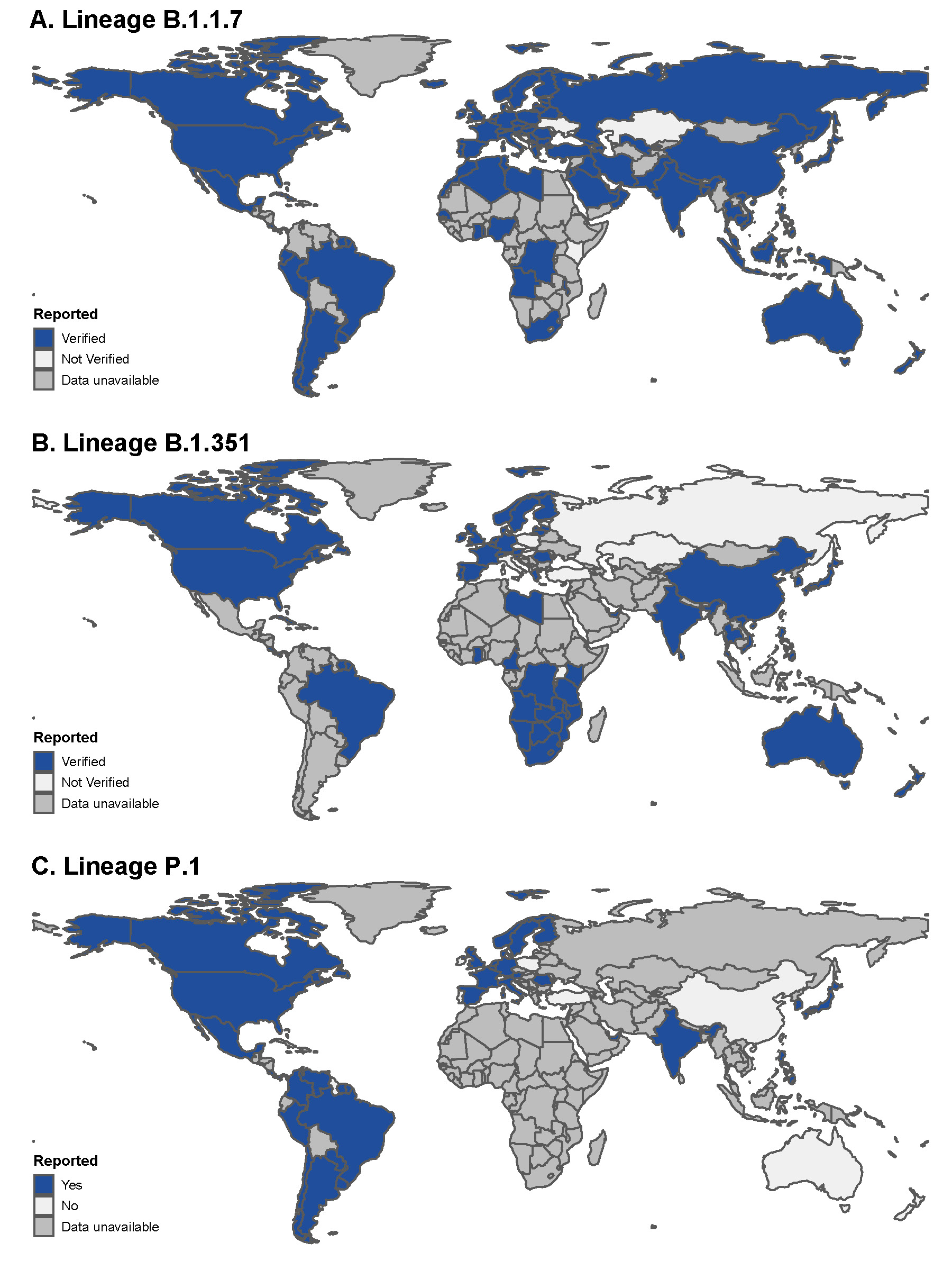 Fig S2. The fold change of neutralizing antibodies against variants compared to reference strains among non-variant-infected individuals based on matched samples.Neutralizing antibodies were determined in live virus neutralization assay (purple dot), lentivirus-vector pseudovirus neutralization assay (green dot), and VSV-vector pseudovirus neutralization assay (blue dot). Each connection line represents a paired sample.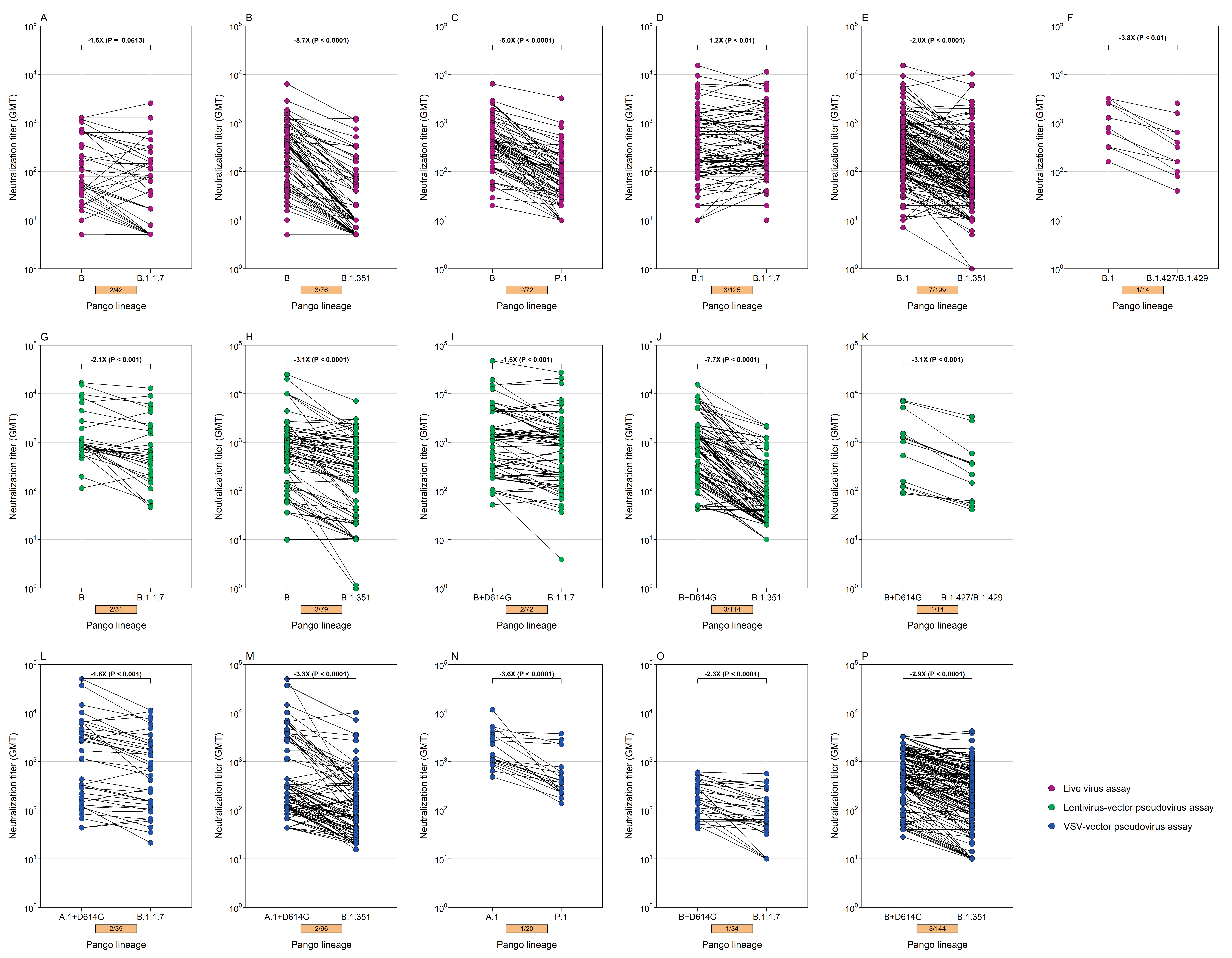 Fig S3. Neutralizing antibodies against SARS-CoV-2 variants in variant-infected individuals by neutralization assaysNeutralizing antibodies of individuals infected with reference strains (blue dot), lineage B.1.1.7 (red dot), and B.1.351 (green dot) against same lineages were determined in A) live virus neutralization assay and B) lentivirus-vector pseudovirus neutralization assay. The solid point represents the GMT and the error bar represents the 95% confidence interval. The scattering dot represents individual titers.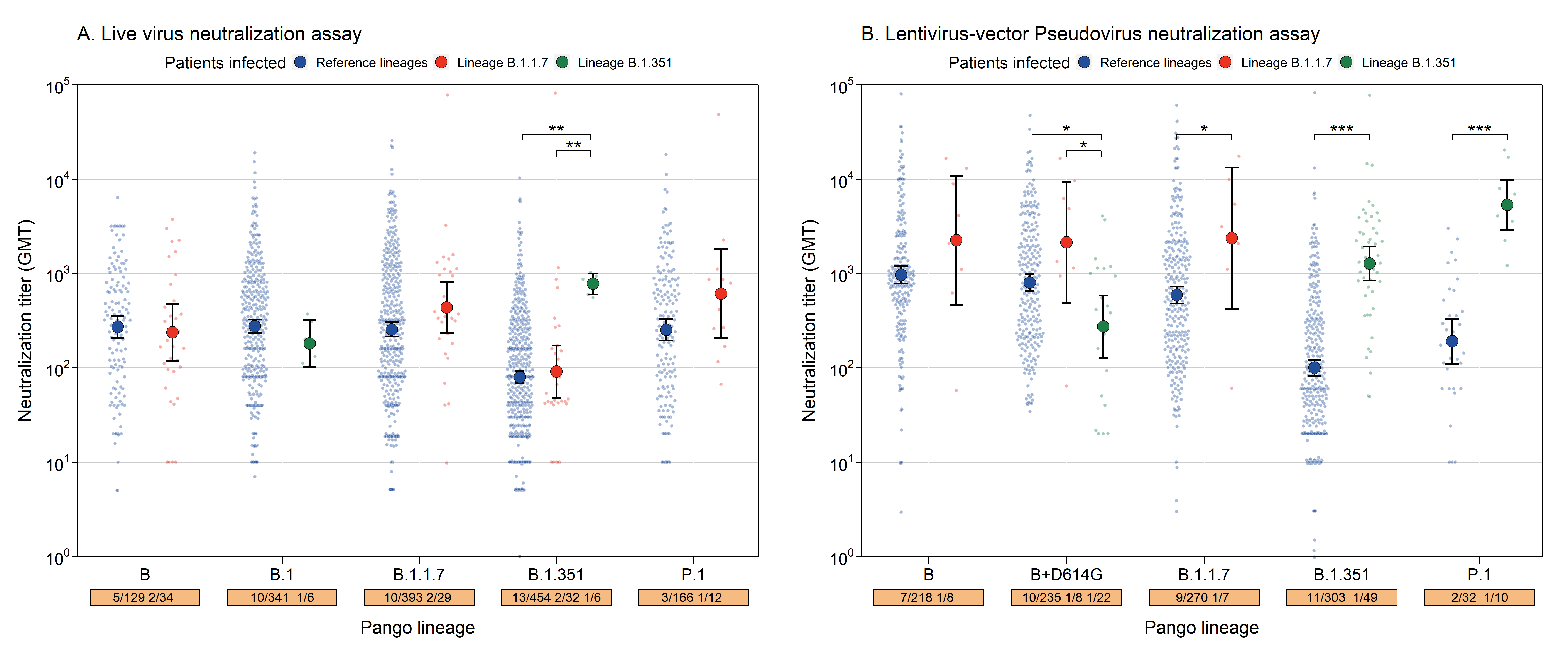 Fig S4. The fold change of neutralizing antibodies against variants compared to reference strains among uninfected vaccine recipients in live virus neutralization assay.The subtitles represent vaccine subjects after the dose of different vaccine platforms. Each connection line represents a paired sample.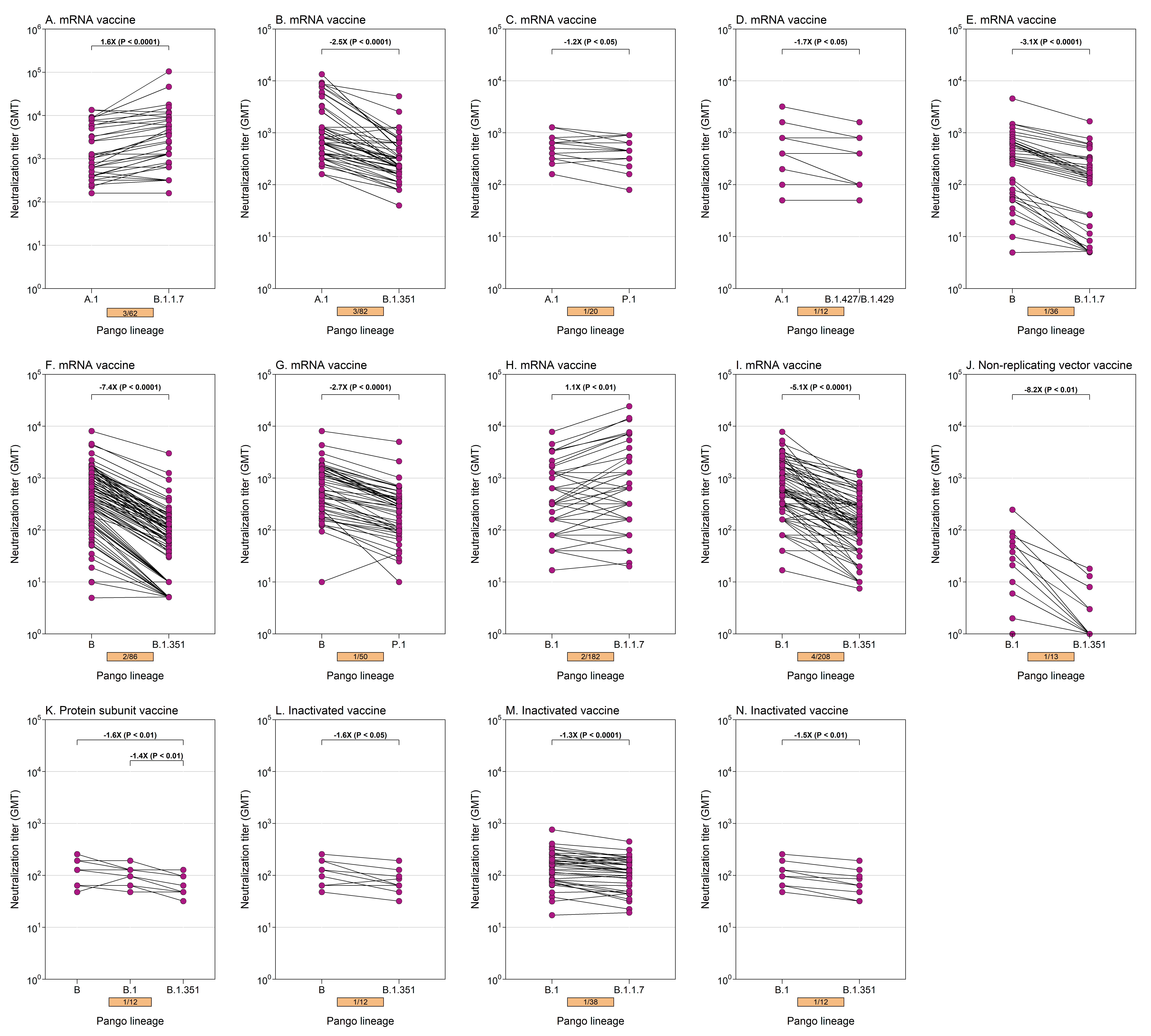 Fig S5. The fold change of neutralizing antibodies against variants compared to reference strains among uninfected vaccine recipients in lentivirus-vector pseudovirus neutralization assay.The subtitles represent vaccine subjects after the dose of different vaccine platforms. Each connection line represents a paired sample. Each connection line represents a paired sample.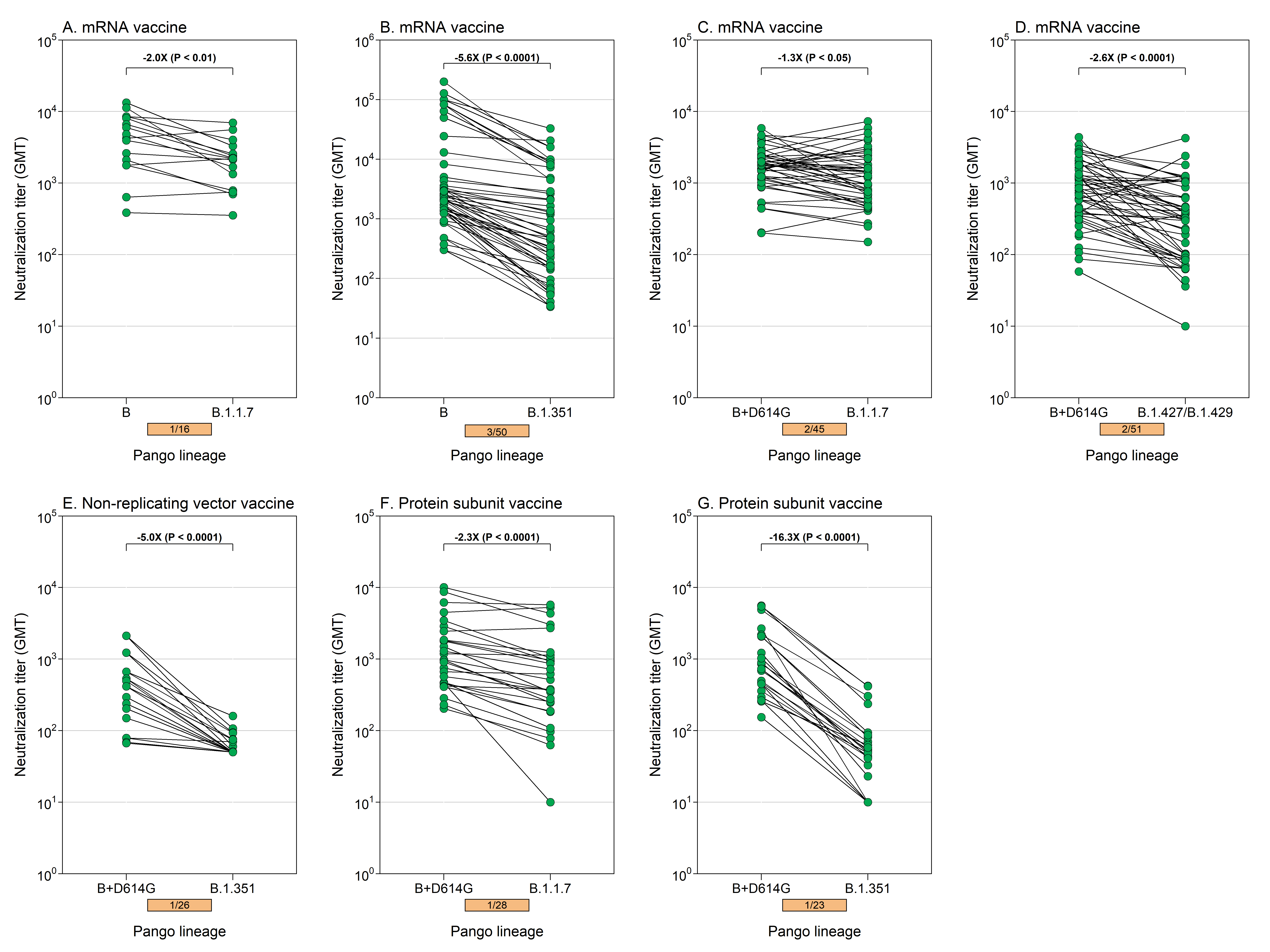 Fig S6. The fold change of neutralizing antibodies against variants compared to reference strains among uninfected vaccine recipients in VSV-vector pseudovirus neutralization assay.The subtitles represent vaccine subjects after the dose of different vaccine platforms. Each connection line represents a paired sample. Each connection line represents a paired sample.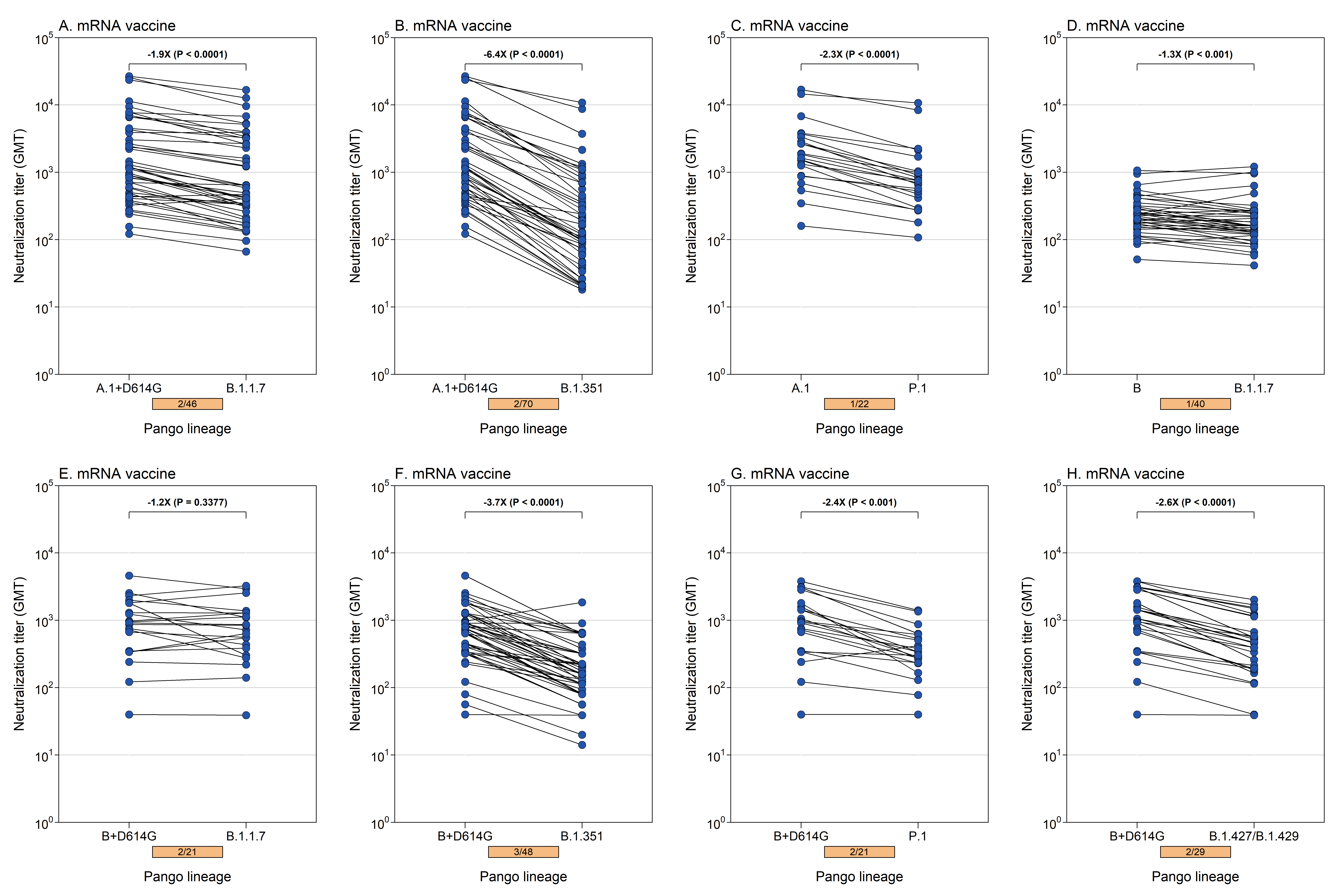 Fig S7. Comparison of Neutralizing antibodies against SARS-CoV-2 variants between previously-infected and uninfected vaccine recipients by neutralization assays and vaccine platformsA) live virus neutralization assay, B) lentivirus-vector pseudovirus neutralization assay, C) VSV-vector pseudovirus neutralization assay. The solid point represents the GMT and the error bar represents the 95% confidence interval. The scattering dot represents individual titers. N-R vector, non-replicating vector.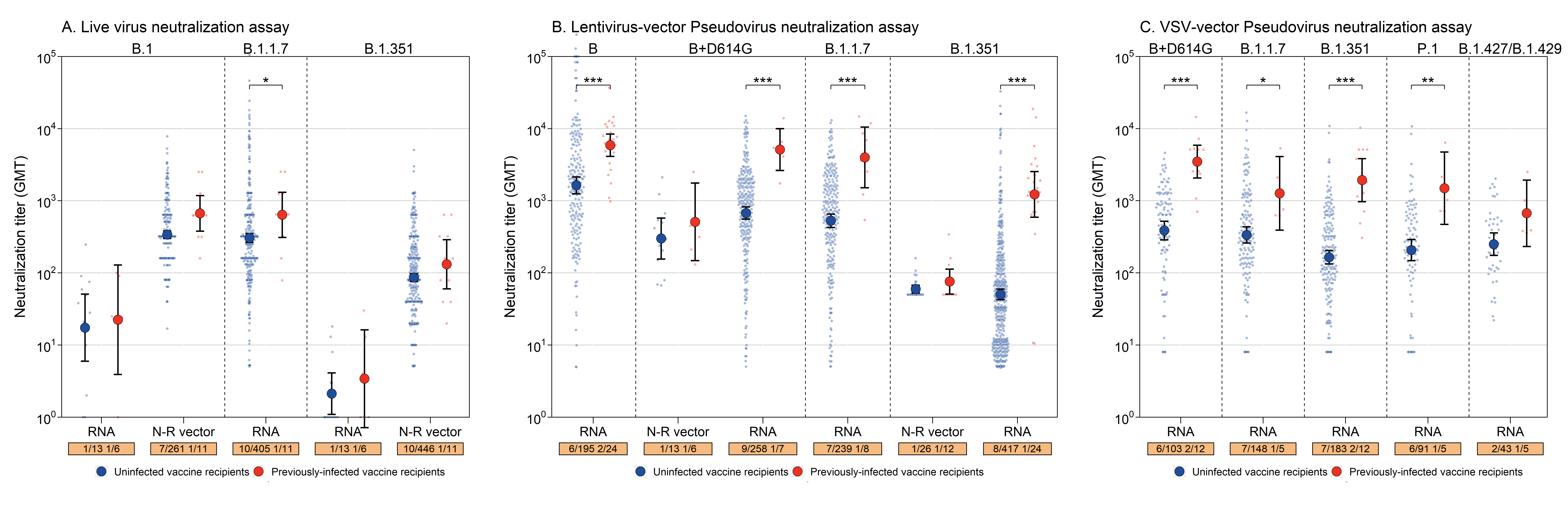 Fig S8. Comparison between GMT of neutralizing antibodies induced by natural infections and vaccinationA) live virus neutralization assay, B) lentivirus-vector pseudovirus neutralization assay, C) VSV-vector pseudovirus neutralization assay. The solid point represents the GMT and the error bar represents the 95% confidence interval. The scattering dot represents individual titers.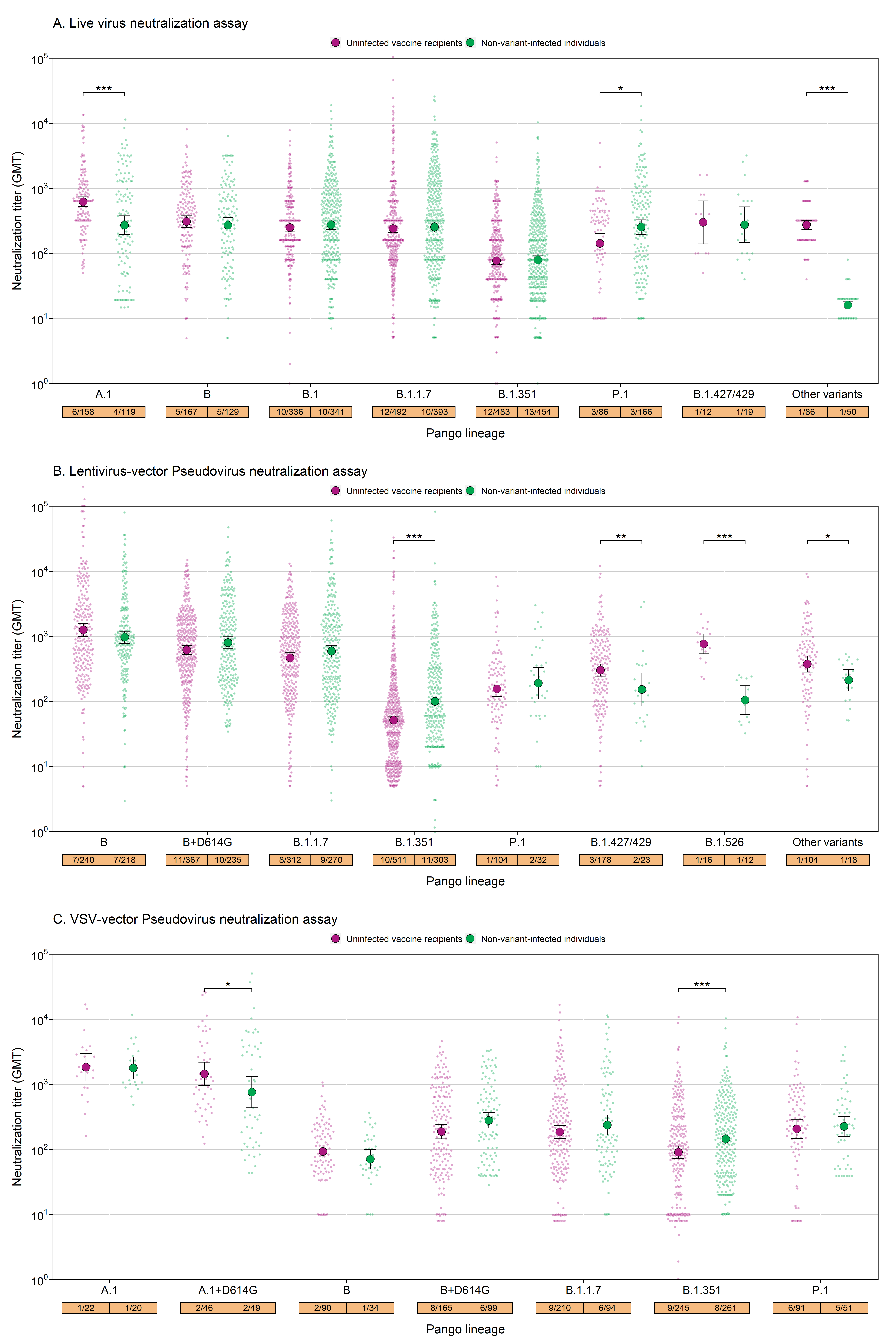 Fig S9. The dynamic of neutralizing antibodies by sampling interval among non-variant-infected patients in live virus neutralization assaysDistribution of sampling interval was done against A) lineage B and B.1, B) B.1.1.7, and C) B.1.351. The sampling time grouping is not very strict here.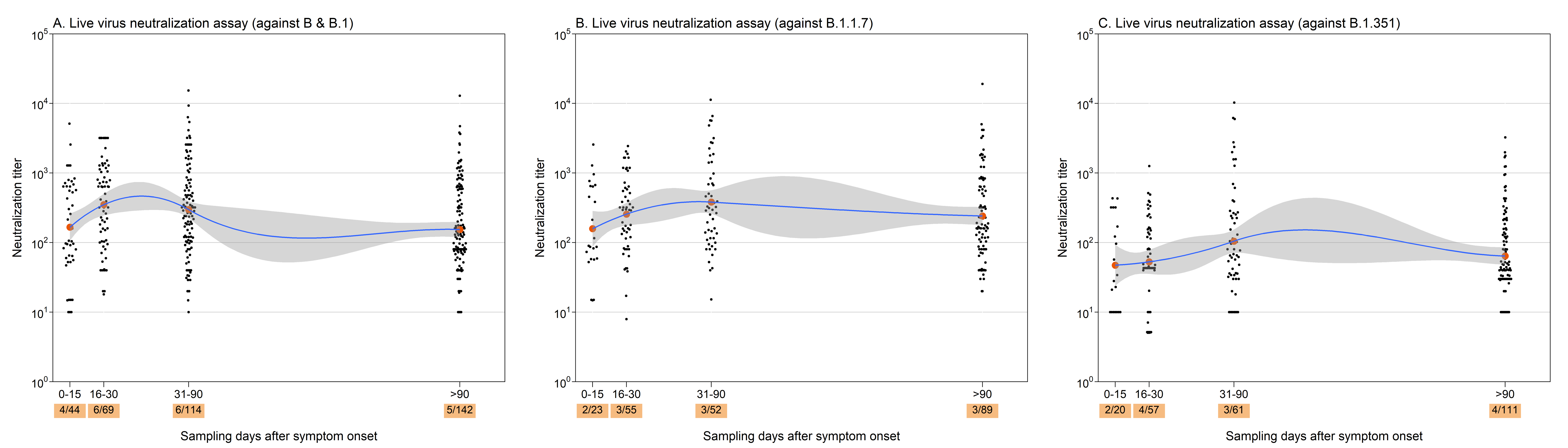 Fig S10. Subgroup analysis of neutralizing antibodies among non-variant-infected individuals by clinical severity based on two neutralization assaysSubgroup analysis of clinical severity was based on A) live virus neutralization assay and B) lentivirus-vector pseudovirus neutralization assay.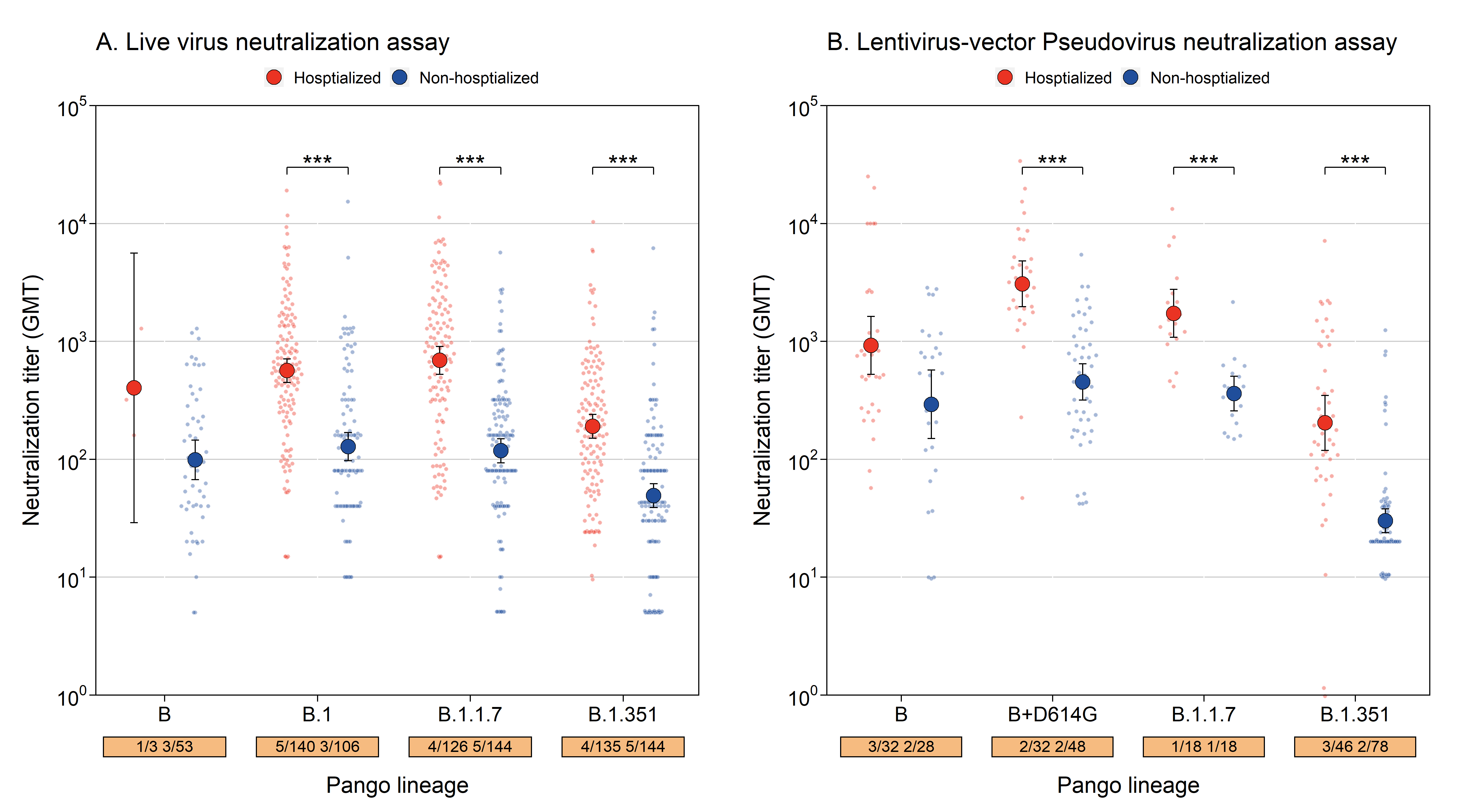 Reference1.	Supasa P, Zhou D, Dejnirattisai W, et al. Reduced neutralization of SARS-CoV-2 B.1.1.7 variant by convalescent and vaccine sera. Cell 2021.2.	Muik A, Wallisch A-K, Sänger B, et al. Neutralization of SARS-CoV-2 lineage B.1.1.7 pseudovirus by BNT162b2 vaccine–elicited human sera. Science 2021: eabg6105.3.	Madhi SA, Baillie V, Cutland CL, et al. Efficacy of the ChAdOx1 nCoV-19 Covid-19 Vaccine against the B.1.351 Variant. The New England journal of medicine 2021.4.	Stamatatos L, Czartoski J, Wan YH, et al. mRNA vaccination boosts cross-variant neutralizing antibodies elicited by SARS-CoV-2 infection. Science 2021.5.	Trinité B, Pradenas E, Marfil S, et al. Previous SARS-CoV-2 infection increases B.1.1.7 cross-neutralization by vaccinated individuals. bioRxiv; 2021.6.	England PH. Investigation of novel SARS-COV-2 variant 2021. https://assets.publishing.service.gov.uk/government/uploads/system/uploads/attachment_data/file/961299/Variants_of_Concern_VOC_Technical_Briefing_6_England-1.pdf (accessed Feb 21 2021).7.	Xie XP, Liu Y, Liu JY, et al. Neutralization of SARS-CoV-2 spike 69/70 deletion, E484K and N501Y variants by BNT162b2 vaccine-elicited sera. Nature Medicine.8.	Wang P, Nair MS, Liu L, et al. Antibody Resistance of SARS-CoV-2 Variants B.1.351 and B.1.1.7. Nature 2021.9.	Wang P, Wang M, Yu J, et al. Increased Resistance of SARS-CoV-2 Variant P.1 to Antibody Neutralization. bioRxiv; 2021.10.	Deng X, Garcia-Knight M, Khalid M, et al. Transmission, infectivity, and antibody neutralization of an emerging SARS-CoV-2 variant in California carrying a L452R spike protein mutation. medRxiv; 2021.11.	Liu Y, Liu J, Xia H, et al. Neutralizing Activity of BNT162b2-Elicited Serum — Preliminary Report. NEJM 2021.12.	Edara VV, Hudson WH, Xie X, Ahmed R, Suthar MS. Neutralizing Antibodies Against SARS-CoV-2 Variants After Infection and Vaccination. Jama 2021.13.	Tang J, Lee Y, Ravichandran S, et al. Reduced neutralization of SARS-CoV-2 variants by convalescent plasma and hyperimmune intravenous immunoglobulins for treatment of COVID-19. bioRxiv; 2021.14.	Bates TA, Leier HC, Lyski ZL, et al. Neutralization of SARS-CoV-2 variants by convalescent and vaccinated serum. medRxiv : the preprint server for health sciences 2021.15.	Chen RE, Zhang X, Case JB, et al. Resistance of SARS-CoV-2 variants to neutralization by monoclonal and serum-derived polyclonal antibodies. Nature Medicine 2021.16.	Wang ZJ, Schmidt F, Weisblum Y, et al. mRNA vaccine-elicited antibodies to SARS-CoV-2 and circulating variants. Nature.17.	Emary KRW, Golubchik T, Aley PK, et al. Efficacy of ChAdOx1 nCoV-19 (AZD1222) vaccine against SARS-CoV-2 variant of concern 202012/01 (B.1.1.7): an exploratory analysis of a randomised controlled trial. The Lancet 2021; 397(10282): 1351-62.18.	Huang B, Dai L, Wang H, et al. Neutralization of SARS-CoV-2 VOC 501Y.V2 by human antisera elicited by both inactivated BBIBP-CorV and recombinant dimeric RBD ZF2001 vaccines. 2021: 2021.02.01.429069.19.	Hu J, Peng P, Wang K, et al. Emerging SARS-CoV-2 variants reduce neutralization sensitivity to convalescent sera and monoclonal antibodies. Cellular & molecular immunology.20.	Li R, Ma XC, Deng JY, et al. Differential efficiencies to neutralize the novel mutants B.1.1.7 and 501Y.V2 by collected sera from convalescent COVID-19 patients and RBD nanoparticle-vaccinated rhesus macaques. Cellular & molecular immunology.21.	Garcia-Beltran WF, Lam EC, St Denis K, et al. Multiple SARS-CoV-2 variants escape neutralization by vaccine-induced humoral immunity. Cell 2021.22.	Souza Wd, Amorim M, Sesti-Costa R, et al. Levels of SARS-CoV-2 Lineage P.1 Neutralization by Antibodies Elicited after Natural Infection and Vaccination. SSRN; 2021.23.	Virtanen J, Uusitalo R, Korhonen E, et al. Reduced neutralization of B.1.351 variant SARS-CoV-2 by convalescent sera of COVID-19 patients. Research Square; 2021.24.	Faulkner N, Ng K, Wu M, et al. Reduced antibody cross-reactivity following infection with B.1.1.7 than with parental SARS-CoV-2 strains. bioRxiv; 2021.25.	Monin-Aldama L, Laing A, Munoz-Ruiz M, et al. Interim results of the safety and immune-efficacy of 1 versus 2 doses of COVID-19 vaccine BNT162b2 for cancer patients in the context of the UK vaccine priority guidelines. medRxiv; 2021.26.	Zhou D, Dejnirattisai W, Supasa P, et al. Evidence of escape of SARS-CoV-2 variant B.1.351 from natural and vaccine-induced sera. Cell 2021.27.	Rees-Spear C, Muir L, Griffith SA, et al. The effect of spike mutations on SARS-CoV-2 neutralization. Cell reports 2021.28.	Lien C-E, Kuo T-Y, Lin Y-J, et al. Evaluating the neutralizing ability of a CpG-adjuvanted S-2P subunit vaccine against SARS-CoV-2 Variants of Concern. medRxiv; 2021.29.	Skelly D, Harding A, Gilbert-Jaramillo J, et al. Two doses of SARS-CoV-2 vaccination induce more robust immune responses to emerging SARS-CoV-2 variants of concern than does natural infection. Research Square; 2021.30.	Kuzmina A, Khalaila Y, Voloshin O, et al. SARS-CoV-2 spike variants exhibit differential infectivity and neutralization resistance to convalescent or post-vaccination sera. Cell Host and Microbe 2021.31.	Wang GL, Wang ZY, Duan LJ, et al. Susceptibility of Circulating SARS-CoV-2 Variants to Neutralization. The New England journal of medicine 2021.32.	Wu K, Werner AP, Koch M, et al. Serum Neutralizing Activity Elicited by mRNA-1273 Vaccine - Preliminary Report. The New England journal of medicine 2021.33.	Tada T, Dcosta BM, Samanovic-Golden M, et al. Neutralization of viruses with European, South African, and United States SARS-CoV-2 variant spike proteins by convalescent sera and BNT162b2 mRNA vaccine-elicited antibodies. bioRxiv 2021.34.	Shen X, Tang H, McDanal C, et al. SARS-CoV-2 variant B.1.1.7 is susceptible to neutralizing antibodies elicited by ancestral spike vaccines. Cell host & microbe 2021.35.	Wibmer CK, Ayres F, Hermanus T, et al. SARS-CoV-2 501Y.V2 escapes neutralization by South African COVID-19 donor plasma. Nature Medicine.36.	Collier DA, De Marco A, Ferreira IATM, et al. Sensitivity of SARS-CoV-2 B.1.1.7 to mRNA vaccine-elicited antibodies. Nature 2021.37.	Wang R, Zhang Q, Ge J, et al. Spike mutations in SARS-CoV-2 variants confer resistance to antibody neutralization. bioRxiv; 2021.38.	Walls A, Miranda M, Pham M, et al. Elicitation of broadly protective sarbecovirus immunity by receptor-binding domain nanoparticle vaccines. bioRxiv; 2021.39.	Wu K, Werner AP, Koch M, et al. Serum Neutralizing Activity Elicited by mRNA-1273 Vaccine. The New England journal of medicine 2021.40.	Hoffmann M, Arora P, Groß R, et al. SARS-CoV-2 variants B.1.351 and P.1 escape from neutralizing antibodies. Cell 2021.41.	Li Q, Nie J, Wu J, et al. SARS-CoV-2 501Y.V2 variants lack higher infectivity but do have immune escape. Cell 2021.42.	Zhou H, Dcosta B, Samanovic M, Mulligan M, Landau N, Tada T. B.1.526 SARS-CoV-2 variants identified in New York City are neutralized by vaccine-elicited and therapeutic monoclonal antibodies. bioRxiv; 2021.43.	McCallum M, Bassi J, De Marco A, et al. SARS-CoV-2 immune evasion by variant B.1.427/B.1.429. bioRxiv; 2021.44.	Ikegame S, Siddiquey M, Hung C-T, et al. Neutralizing activity of Sputnik V vaccine sera against SARS-CoV-2 variants. Research Square; 2021.45.	Moyo-Gwete T, Madzivhandila M, Makhado Z, et al. Cross-Reactive Neutralizing Antibody Responses Elicited by SARS-CoV-2 501Y.V2 (B.1.351). N Engl J Med 2021.46.	Shen X, Tang H, Pajon R, et al. Neutralization of SARS-CoV-2 Variants B.1.429 and B.1.351. N Engl J Med 2021.47.	Stankov M, Cossmann A, Bonifacius A, et al. Humoral and cellular immune responses against SARS-CoV-2 variants and human coronaviruses after single BNT162b2 vaccination. medRxiv; 2021.48.	Goel RR, Apostolidis SA, Painter MM, et al. Distinct antibody and memory B cell responses in SARS-CoV-2 naïve and recovered individuals following mRNA vaccination. Science immunology 2021; 6(58).49.	Edara VV, Norwood C, Floyd K, et al. Infection- and vaccine-induced antibody binding and neutralization of the B.1.351 SARS-CoV-2 variant. Cell Host and Microbe 2021.50.	Planas D, Bruel T, Grzelak L, et al. Sensitivity of infectious SARS-CoV-2 B.1.1.7 and B.1.351 variants to neutralizing antibodies. Nat Med 2021.51.	Sapkal GN, Yadav PD, Ella R, et al. Inactivated COVID-19 vaccine BBV152/COVAXIN effectively neutralizes recently emerged B 1.1.7 variant of SARS-CoV-2. Journal of travel medicine 2021.52.	Jalkanen P, Kolehmainen P, Häkkinen H, et al. COVID-19 mRNA vaccine induced antibody responses and neutralizing antibodies against three SARS-CoV-2 variants. Research Square; 2021.53.	Zuckerman N, Fleishon S, Bucris E, et al. A unique SARS-CoV-2 spike protein P681H strain detected in Israel. medRxiv; 2021.54.	Betton M, Livrozet M, Planas D, et al. Sera neutralizing activities against SARS-CoV-2 and multiple variants six month after hospitalization for COVID-19. Clinical infectious diseases : an official publication of the Infectious Diseases Society of America 2021.55.	Cele S, Gazy I, Jackson L, et al. Escape of SARS-CoV-2 501Y.V2 from neutralization by convalescent plasma. Nature 2021.56.	Becker M, Dulovic A, Junker D, et al. Immune response to SARS-CoV-2 variants of concern in vaccinated individuals. medRxiv; 2021.57.	Edara VV, Norwood C, Floyd K, et al. Reduced binding and neutralization of infection- and vaccine-induced antibodies to the B.1.351 (South African) SARS-CoV-2 variant. 2021: 2021.02.20.432046.58.	Dejnirattisai W, Zhou D, Supasa P, et al. Antibody evasion by the P.1 strain of SARS-CoV-2. Cell 2021.59.	Creech CB, Walker SC, Samuels RJ. SARS-CoV-2 Vaccines. JAMA 2021.60.	Doria-Rose N, Suthar MS, Makowski M, et al. Antibody Persistence through 6 Months after the Second Dose of mRNA-1273 Vaccine for Covid-19. 2021.61.	World Health Organization. COVID-19 Weekly Epidemiological Update. 2021. https://www.who.int/emergencies/diseases/novel-coronavirus-2019/situation-reports (accessed Mar 26 2021).DatabaseStepSearch strategyNumber of articles*PubMed#12019-nCoV OR “coronavirus disease 2019” OR COVID-19 OR “severe acute respiratory syndrome coronavirus 2” OR SARS-CoV-2117,925 PubMed#2variant* OR mutant* OR mutation* OR “B.1.1.7” OR “20I/501Y.V1” OR “VOC 202012/01” OR “B.1.351” OR “20H/501Y.V2” OR “P.1” OR “20J/501Y.V3” OR “B.1.1.28” OR “501Y*” OR “N501Y” OR “E484K” OR “D614G” OR “69/70 deletion” OR “144Y deletion” OR “A570D” OR “P681H” OR “K417N*” OR “VUI-202012/01” OR “Kent” OR “B.1.427” OR “CA VUI1” OR “CAL.20C” OR “B.1.429” OR “B.1.526” OR “B.1.525” OR “P.2” OR “P.3” OR “B.1.616”1,292,118 PubMed#3antibod* OR neutraliz* OR sera OR serum OR plasma OR “vaccin*” OR “immun*”4,463,402 PubMed#4Language: English27,670,632  PubMed#52020/9/1-2021/4/181,131,986 PubMed#6#1 AND #2 AND #3 AND #4 AND #5933 Embase#12019-nCoV OR “coronavirus disease 2019” OR COVID-19 OR “severe acute respiratory syndrome coronavirus 2” OR SARS-CoV-287,504 Embase#2variant* OR mutant* OR mutation* OR “B.1.1.7” OR “20I/501Y.V1” OR “VOC 202012/01” OR “B.1.351” OR “20H/501Y.V2” OR “P.1” OR “20J/501Y.V3” OR “B.1.1.28” OR “501Y*” OR “N501Y” OR “E484K” OR “D614G” OR “69/70 deletion” OR “144Y deletion” OR “A570D” OR “P681H” OR “K417N*” OR “VUI-202012/01” OR “Kent” OR “B.1.427” OR “CA VUI1” OR “CAL.20C” OR “B.1.429” OR “B.1.526” OR “B.1.525” OR “P.2” OR “P.3” OR “B.1.616”1,437,536 Embase#3antibod* OR neutraliz* OR sera OR serum OR plasma OR “vaccin*” OR “immun*” 4,919,991 Embase#4Language: English24,635,636 Embase#52020/9/1-2021/4/181,215,720 Embase#6#1 AND #2 AND #3 AND #4 AND #5605 Web of Science#12019-nCoV OR “coronavirus disease 2019” OR COVID-19 OR “severe acute respiratory syndrome coronavirus 2” OR SARS-CoV-2110,574 Web of Science#2variant* OR mutant* OR mutation* OR “B.1.1.7” OR “20I/501Y.V1” OR “VOC 202012/01” OR “B.1.351” OR “20H/501Y.V2” OR “P.1” OR “20J/501Y.V3” OR “B.1.1.28” OR “501Y*” OR “N501Y” OR “E484K” OR “D614G” OR “69/70 deletion” OR “144Y deletion” OR “A570D” OR “P681H” OR “K417N*” OR “VUI-202012/01” OR “Kent” OR “B.1.427” OR “CA VUI1” OR “CAL.20C” OR “B.1.429” OR “B.1.526” OR “B.1.525” OR “P.2” OR “P.3” OR “B.1.616”1,790,443 Web of Science#3antibod* OR neutraliz* OR sera OR serum OR plasma OR “vaccin*” OR “immun*”5,300,201 Web of Science#4Language: English-Web of Science#52020/1/1-2021/4/18-Web of Science#6#1 AND #2 AND #3 AND #4 AND #5769 Europe PMC#12019-nCoV OR “coronavirus disease 2019” OR COVID-19 OR “severe acute respiratory syndrome coronavirus 2” OR SARS-CoV-2132,048 Europe PMC#2variant* OR mutant* OR mutation* OR “B.1.1.7” OR “20I/501Y.V1” OR “VOC 202012/01” OR “B.1.351” OR “20H/501Y.V2” OR “P.1” OR “20J/501Y.V3” OR “B.1.1.28” OR “501Y*” OR “N501Y” OR “E484K” OR “D614G” OR “69/70 deletion” OR “144Y deletion” OR “A570D” OR “P681H” OR “K417N*” OR “VUI-202012/01” OR “Kent” OR “B.1.427” OR “CA VUI1” OR “CAL.20C” OR “B.1.429” OR “B.1.526” OR “B.1.525” OR “P.2” OR “P.3” OR “B.1.616”1,681,877 Europe PMC#3antibod* OR neutraliz* OR sera OR serum OR plasma OR “vaccin*” OR “immun*” 2,622,676 Europe PMC#4Type: Preprints268,552 Europe PMC#52020/9/1-2021/4/181,038,347 Europe PMC#6#1 AND #2 AND #3 AND #4 AND #5641 bioRxiv & medRxiv#1COVID-19 OR SARS-CoV-217,140bioRxiv & medRxiv#2variant* OR mutant* OR mutation*65,516bioRxiv & medRxiv#3antibod* OR neutraliz* OR sera OR serum OR “vaccin*”58,788bioRxiv & medRxiv#42020/9/1-2021/4/1837,105bioRxiv & medRxiv#5#1 AND #2 AND #3 AND #42,234Author(Year, Location)Study participantsStudy participantsStudy participantsStudy participantsStudy participantsStudy participantsVariantsLaboratory methodsLaboratory methodsLaboratory methodsLaboratory methodsLaboratory methodsLaboratory methodsOutcomeOutcomeOutcomeAuthor(Year, Location)Participants (N)Age (Years)Vaccine (Manufacturer)Dosage/DoseSampling timeDisease severityLineages/strains (Mutation profiles)Serological assayType of SamplesDilution factor (Dilution range)DuplicatesTitrated virusCell lineOutcome variableGeometric mean titer (95%CI)NoteMuik et al. (2021, Germany)Phase1/2 trial participants (40)Range:23-73BNT162b2 (Pfizer-BioNtech)2 doses 21d apart/30µg7/21d after second dose -Ref: Wuhan-Hu-1 (-)V1: Lineage B.1.1.7 (full panel of mutations in Spike)Pseudovirus neutralization assay (vsv vector)Serum2-fold (1:20 to 1:2560)2Ref: 1.59x10^5;  V1: 1.30 x10^5 TU/mLVero 76 cellpVNT50--Wang et al. (2021, USA)Phase 3 trial participants (14)Median(range):43(29-69)mRNA-1273 (Moderna)2 doses 28d apart/100µgAverage (range): 8 (3-14) w after second dose-Ref: Wuhan-Hu-1 (19del, R683G)V1: Lineage B.1.351 (N501Y)V2: Lineage B.1.351 (K417N)V3: Lineage B.1.351 (E484K)V4: Lineage B.1.351 (K417N, E484K, N501Y)Pseudovirus neutralization assay (lentiviral vector)Plasma4-fold/5-fold (-)--293T/ACE2.cl22 cellNT50--Wang et al. (2021, USA)Phase 3 trial participants (6)Median(range):43(29-69)BNT162b2 (Pfizer-BioNtech)2 doses 21d apart/30µgAverage (range): 8 (3-14) w after second dose-Ref: Wuhan-Hu-1 (19del, R683G)V1: Lineage B.1.351 (N501Y)V2: Lineage B.1.351 (K417N)V3: Lineage B.1.351 (E484K)V4: Lineage B.1.351 (K417N, E484K, N501Y)Pseudovirus neutralization assay (lentiviral vector)Plasma4-fold/5-fold (-)--293T/ACE2.cl22 cellNT50--Wang et al. (2021, USA)COVID-19 convalescent patients (45)---1.3m/6.2m after infection-Ref: Wuhan-Hu-1 (19del, R683G)V1: Lineage B.1.351 (K417N, E484K, N501Y)Pseudovirus neutralization assay (lentiviral vector)Plasma4-fold/5-fold (-)--293TAce2 cellNT50--Wu et al. (2021, USA)Phase 1 trial participants (8)Range: 18-55mRNA-1273 (Moderna)2 doses 28d apart/100µg1w after second dose-Ref: Wuhan-Hu-1 with D614G variant (D614G)V1: Lineage B.1.1.7 (D614G, 501Y)V2: Lineage B.1.1.7 (D614G, H69/V70del, N501Y, P681HB)V3: Lineage B.1.1.7 (H69/V70del, Y144del, N501Y, A570D, D614G, P681H, T716I, S982A, D1118H)V4: Lineage B.1.351 (D614G, 417N, 484K, 501Y)V5: Lineage B.1.351 (L18F, D80A, D215G, L242del, A243del, L244del, R246I, K417N, E484K, N501Y, D614G, A701V)Pseudovirus neutralization assay (vsv vector)Serum4-fold (-)3-A549-hACE2-TMPRSS2 cellID50Ref: 1852V5: 290Extract individual data from plotXie et al. (2021, USA)Phase 1 trial participants (20)Range: ≥16BNT162b2 (Pfizer-BioNtech)2 doses 21d apart/30µg2/4w after second dose-Ref: USA-WA1/2020(-)V1: variant with N501Y mutationV2: Lineage B.1.1.7 (H69/V70del, N501Y, D614G)V3: Lineage B.1.351 (E484K, N501Y, D614G)Plaque-reduction neutralization assay Serum2-fold (1:40 to 1:1280)--Vero E6 cellPRNT50--Emary et al. (2021, UK)Phase2/3 trial participants (-)Range: ≥18ChAdOx1 nCoV-19 (AstraZeneca)2 doses 28d apart/5×or 2.2×1010vp--Ref: Lineage Victoria (AUS-Victoria/01/2020) (S247R)V1: Lineage B.1.1.7 (full panel of mutations in Spike)Plaque-reduction neutralization assaySerum2-fold (1:20 to 1:640)-933 pfu/mlVero E6 CellND50Ref: 517 (424, 631)V1: 58 (44, 77)Extract individual data from plotHuang et al. (2021, China)Clinical trial participants (12)Range: 18-59aB8IBP-CorV (Sinopharm)2 doses 21d apart/4µg28d after seconddose-Ref1: HB02 strain (-)Ref2: BJ01 strain (D614G)V1: Lineage B.1.351 (D80A, L242del, A243del, L244del, R246I, K417N, E484K, N501Y, D614G, A701V)CPE-based microneutralization assaySerum2-fold (1:4 to the required concentration)-100 CCID50Vero cellNT50Ref1: 110.9 (76.7-160.2)V1: 71.5 (51.1-100.1)-Huang et al. (2021, China)Clinical trial participants (12)Range: 18-65aZF2001 (Anhui Zhifei)3 doses /25µg14d after third dose-Ref1: HB02 strain (-)Ref2: BJ01 strain (D614G)V1: Lineage B.1.351 (D80A, L242del, A243del, L244del, R246I, K417N, E484K, N501Y, D614G, A701V)CPE-based microneutralization assaySerum2-fold (1:4 to the required concentration)-100 CCID50Vero cellNT50Ref1: 106 (75.0-150.1)V1: 66.6 (51.0-86.9)-Hu et al. (2021, China)COVID-19 convalescent patients (20 cases with 40 samples)Median (range): 51.5 (45-65)--Median (range):25 (5-33) d or 230 (221-248) after symptom onset-Ref: Wuhan-Hu-1 (-)V1: Lineage B.1.1.7 (H60/V70del, Y144del, N501Y, A570D, D614G, P681H, T716I, S982A, D1118H)V2: Lineage B.1.351 (K417N, E484K, N501Y, D614G)Pseudovirus neutralization assay (lentiviral vector)Serum-33.8×104 copies in 50μL293T-ACE2 cellID50Ref: 825V1: 343V2: 148Extract individual data from plotLi et al. (2021, China)COVID-19 convalescent patients (49)Median (IQR): 51 (35-63)--43 (37-48) d after symptom onsetMild:3 (6.1%); Moderate: 35 (71.4%); Severe: 10 (20.4%); Critical: 1 (2.1%)Ref1: SYSU-IHV (D614G)Ref2: Wuhan-Hu-1 (-)V1: Lineage B.1.1.7 (N501Y, H69/V70del, Y144del, A570D, P681H, T716I, S982A, D1118H)V2: Lineage B.1.351 (L18F, D80A, D215G, R246I, K417N, E484K, N501Y, D614G, A701V)Pseudovirus neutralization assay (lentiviral vector)Serum-3-hACE2-HeLa cellNT50-Extract individual data from plotTada et al. (2021, USA)COVID-19 convalescent patients (28)---0, 7, 28d-Ref: D614G variant (D614G)V1: Variant with H69/V70del mutationV2: Variant with N501Y mutationV3: Lineage B.1.1.7 (H69/V70del, N501Y, P681H)V4: Lineage B.1.351 (D614G, L18F, D80A, D215G, 242-244del, R246I, K417N, A701V, E484K, N501Y)V5: Variant with E484K mutationV6: Lineage B.1.1.298 (H69/V70del, Y453F, D614G, M1229I, I692V, S1147)Pseudovirus neutralization assay (lentiviral vector)Serum2-fold (-)--ACE2.293T cellIC50-Extract individual data from plotTada et al. (2021, USA)Vaccinated individuals (5)-BNT162b2 (Pfizer-BioNtech)2 doses 21d apart/30µg7d after second dose-Ref: D614G variant (D614G)V1: Variant with S982A mutationV2: Variant with N501Y mutationV3: Lineage B.1.1.7 (H69/V70del, N501Y, P681H)V4: Lineage B.1.351 (D614G, L18F, D80A, D215G, 242-244del, R246I, K417N, A701V, E484K, N501Y)V5: Variant with E484K mutationPseudovirus neutralization assay (lentiviral vector)Serum2-fold (-)--ACE2.293T cellIC50-Extract individual data from plotShen et al. (2021, USA)COVID-19 convalescent patients (15)---1-8w post resolution of COVID-19/2-10w post most recent positive test-Ref: Wuhan-Hu-1 with D614G variant (D614G)V1: Lineage B.1.1.7 (D614G, H69/V70del)V2: Lineage B.1.1.7 (D614G, H69/V70del, N501Y)V1: Lineage B.1.1.7 (H69/V70del, Y144del, N501Y, A570D, P681H, T716I, S982A, D1118H)Pseudovirus neutralization assay (lentiviral vector)Serum5-fold (-)2-HEK 293T/17 cellID50Ref: 1105V1: 1244V2: 923V3: 325-Shen et al. (2021, USA)Phase 1 trial participants (51)Range: 18-55amRNA-1273 (Moderna)2 doses 28d apart/100µg28d after first dose/second dose-Ref: Wuhan-Hu-1 with D614G variant (D614G)V1: Lineage B.1.1.7 (D614G, H69/V70del)V2: Lineage B.1.1.7 (D614G, H69/V70del, N501Y)V3: Lineage B.1.1.7 (H69/V70del, Y144del, N501Y, A570D, P681H, T716I, S982A, D1118H)Pseudovirus neutralization assay (lentiviral vector)Serum5-fold (-)2-HEK 293T/17 cellID50Ref: 1374V1: 2896V2: 1804V3: 687-Shen et al. (2021, USA)Phase 1 trial participants (28)Range: 18-59aNVX-CoV2373 (Novavax, Inc)2 doses/5μg of protein and 50μg of Matrix-M adjuvant2w after second dose-Ref: Wuhan-Hu-1 with D614G variant (D614G)V1: Lineage B.1.1.7 (H69/V70del, Y144del, N501Y, A570D, P681H, T716I, S982A, D1118H)Pseudovirus neutralization assay (lentiviral vector)Serum5-fold (-)2-HEK 293T/17 cellID50Ref: 975V1: 448-Wibmer et al. (2021, South Africa)COVID-19 convalescent patients (44)Range: ≥18---Mild-to-moderate: 30; severe: 14Ref: Wuhan-Hu-1 with D614G variant (D614G)V1: Lineage B.1.351 (K417N, E484K, N501Y, D614G)V2: Lineage B.1.351 (L18F, D80A, D215G, 242-244del, K417N, E484K, N501Y, D614G, A701V)Pseudovirus neutralization assay (lentiviral vector)Plasma/Serum---293T/ACE2.MF cellID50--Stamatatos et al. (2021, USA)Previously infected donors (PIDs) prior to immunizations (15)Median (IQR): 49 (45-56)--Median (IQR): 220 (125-269) d post symptom onsetModerate: 53% (8/15), severe: 27% (4/15)Ref: Wuhan-Hu-1 (-)V1: Lineage B.1.351 (D80A, D215G, K417N, E484K, N501Y, D614G, A701V)V2: Lineage B.1.351 (242-243del, D80A, D215G, K417N, E484K, N501Y, D614G, A701V)Pseudovirus neutralization assay (lentiviral vector)Serum---HEK-293T-hACE2 cellID50-Extract individual data from plotStamatatos et al. (2021, USA)PIDs following immunization (15)Median (IQR): 49 (45-56)mRNA-1273 (Moderna)2 doses 28d apart/100µgMedian (IQR): 16 (14-18) d after first dose; 13 (10-17) d after second doseModerate: 53% (8/15), severe: 27% (4/15)Ref: Wuhan-Hu-1 (-)V1: Lineage B.1.351 (D80A, D215G, K417N, E484K, N501Y, D614G, A701V)V2: Lineage B.1.351 (242-243del, D80A, D215G, K417N, E484K, N501Y, D614G, A701V)Pseudovirus neutralization assay (lentiviral vector)Serum---HEK-293T-hACE2 cellID50-Extract individual data from plotStamatatos et al. (2021, USA)PIDs following immunization (15)Median (IQR): 49 (45-56)BNT162b2 (Pfizer-BioNtech)2 doses 21d apart/30µgMedian (IQR): 16 (14-18) d after first dose; 13 (10-17) d after second doseModerate: 53% (8/15), severe: 27% (4/15)Ref: Wuhan-Hu-1 (-)V1: Lineage B.1.351 (D80A, D215G, K417N, E484K, N501Y, D614G, A701V)V2: Lineage B.1.351 (242-243del, D80A, D215G, K417N, E484K, N501Y, D614G, A701V)Pseudovirus neutralization assay (lentiviral vector)Serum---HEK-293T-hACE2 cellID50-Extract individual data from plotStamatatos et al. (2021, USA)Uninfected donors after immunization (13)Median (IQR): 45 (32-51)mRNA-1273 (Moderna)2 doses 28d apart/100µg6-28 d after second dose-Ref: Wuhan-Hu-1 (-)V1: Lineage B.1.351 (D80A, D215G, K417N, E484K, N501Y, D614G, A701V)V2: Lineage B.1.351 (242-243del, D80A, D215G, K417N, E484K, N501Y, D614G, A701V)Pseudovirus neutralization assay (lentiviral vector)Serum---HEK-293T-hACE2 cellID50-Extract individual data from plotStamatatos et al. (2021, USA)Uninfected donors after immunization (13)Median (IQR): 45 (32-51)BNT162b2 (Pfizer-BioNtech)2 doses 21d apart/30µg6-28 d after second dose-Ref: Wuhan-Hu-1 (-)V1: Lineage B.1.351 (D80A, D215G, K417N, E484K, N501Y, D614G, A701V)V2: Lineage B.1.351 (242-243del, D80A, D215G, K417N, E484K, N501Y, D614G, A701V)Pseudovirus neutralization assay (lentiviral vector)Serum---HEK-293T-hACE2 cellID50-Extract individual data from plotCollier et al. (2021, UK)Vaccinated participants (48)Median (IQR):63.5 tuode(47-84)BNT162b2 (Pfizer-BioNtech)2 doses 21d apart/30µg3w after first dose-Ref: Wuhan-Hu-1 with D614G variant (D614G)V1: Lineage B.1.1.7 (H69/V70del, 144del, N501Y, A570D, P681H, T716I, S982A, D1118H)V2: Lineage B.1.1.7 with E484K mutation (E484K, H69/V70del, 144del, N501Y, A570D, P681H, T716I, S982A, D1118H)V3: Lineage B.1.1.7 (H69/V70del, N501Y, A570D)Pseudovirus neutralization assay (lentiviral vector)Serum-2-293T ACE2/TMPRSS2 cellNT50Ref: Extract individual data from plotCollier et al. (2021, UK)Recovered individuals (27)-----Ref: Wuhan-Hu-1 with D614G variant (D614G)V1: Lineage B.1.1.7 (H69/V70del, 144del, N501Y, A570D, P681H, T716I, S982A, D1118H)V2: Lineage B.1.1.7 with E484K mutation (E484K, H69/V70del, 144del, N501Y, A570D, P681H, T716I, S982A, D1118H)V3: Lineage B.1.1.7 (H69/V70del, N501Y, A570D)Pseudovirus neutralization assay (lentiviral vector)Serum-2-293T ACE2/TMPRSS2 cellNT50-Extract individual data from plotChen et al. (2021, USA)Convalescent adults (29)---1m after infectionMildRef: USA-WA1/2020 with D614G mutation (D614G)V1: Lineage B.1.1.7 (H69/V70del, 144/145del, N501Y, A570D, D614G, P681H)V2: Lineage B.1.351 (K417N, D614G)V3: Lineage B.1.351 (E484K, N501Y, D614G)V4: Lineage B.1.351 (K417N, E484K, N501Y, D614G)V5: Lineage B.1.351 (D80A, 242/244del, R246I, K417N, E484K, N501Y, D614G, A701V)V6: Lineage B.1.1.248 (L18F, T20N, P26S, D138Y, R190S, K417T, E484K, N501Y, D614G, H655Y, T1027I, V1176F)Pseudovirus neutralization assay (vsv vector)Serum-2-Vero-hACE2 TMPRSS2 cellEC50Ref: 174 V1: 129V2: 261V3: 34V4: 49V5: 38V6: 108Extract individual data from plotChen et al. (2021, USA)Vaccinated individuals (24)-BNT162b2 (Pfizer-BioNtech)2 doses 21d apart/30µg1w after boosting with vaccine-Ref: USA-WA1/2020 with D614G mutation (D614G)V1: Lineage B.1.1.7 (H69/V70del, 144/145del, N501Y, A570D, D614G, P681H)V2: Lineage B.1.351 (K417N, D614G)V3: Lineage B.1.351 (E484K, N501Y, D614G)V5: Lineage B.1.351 (D80A, 242/244del, R246I, K417N, E484K, N501Y, D614G, A701V)V6: Lineage B.1.1.248 (L18F, T20N, P26S, D138Y, R190S, K417T, E484K, N501Y, D614G, H655Y, T1027I, V1176F)Pseudovirus neutralization assay (vsv vector)Serum-2-Vero-hACE2 TMPRSS2 cellEC50Ref: 551V1: 272V2: 555V3: 132V5: 54V6: 233Extract individual data from plotGarcia-Beltran et al. (2021, USA)Vaccine recipients with 2 full doses (30)Range: 26-66BNT162b2 (Pfizer-BioNtech)2 doses 21d apart/30µg≥7d after second dose-Ref: Wuhan-Hu-1 (-)Ref1: Wuhan-Hu-1 with D614G mutation (D614G)V1: Lineage B.1.1.7 (H69/V70del, Y145del, N501Y, A570D, D614G, P681H, T716I, S982A, D1118H)V2: Lineage B.1.1.298 (H69/V70del, Y453F, D614G, M1229I, I692V)V3: Lineage B.1.429 (S13I, W152C, L452R, D614G)V4: Lineage P.2 (E484K, D614G, V1176F)V5: Lineage P.1 (L18F, T20N, P26S, D138Y, R190S, K417T, E484K, N501Y, D614G, H655Y, T1027I, V1176F)V6: Lineage B.1.351 V1 (D80A, D215G, L242-L244del, K417T, E484K, N501Y, D614G, A701V)V7: Lineage B.1.351 V2 (L18F, D80A, D215G, L242-L244del, K417T, E484K, N501Y, D614G, A701V)V8: Lineage B.1.351 V3 (D80A, L242-L244del, R246I, K417T, E484K, N501Y, D614G, A701V)Pseudovirus neutralization assay (lentiviral vector)Serum3-fold (1:12 to 1:8748)--293T-ACE2 cellNT50Ref: 2016Extract individual data from plotGarcia-Beltran et al. (2021, USA)Vaccine recipients with 2 full doses (35)Range: 22-73mRNA-1273 (Moderna)2 doses 28d apart/100µg≥7d after second dose-Ref: Wuhan-Hu-1 (-)Ref1: Wuhan-Hu-1 with D614G mutation (D614G)V1: Lineage B.1.1.7 (H69/V70del, Y145del, N501Y, A570D, D614G, P681H, T716I, S982A, D1118H)V2: Lineage B.1.1.298 (H69/V70del, Y453F, D614G, M1229I, I692V)V3: Lineage B.1.429 (S13I, W152C, L452R, D614G)V4: Lineage P.2 (E484K, D614G, V1176F)V5: Lineage P.1 (L18F, T20N, P26S, D138Y, R190S, K417T, E484K, N501Y, D614G, H655Y, T1027I, V1176F)V6: Lineage B.1.351 V1 (D80A, D215G, L242-L244del, K417T, E484K, N501Y, D614G, A701V)V7: Lineage B.1.351 V2 (L18F, D80A, D215G, L242-L244del, K417T, E484K, N501Y, D614G, A701V)V8: Lineage B.1.351 V3 (D80A, L242-L244del, R246I, K417T, E484K, N501Y, D614G, A701V)Pseudovirus neutralization assay (lentiviral vector)Serum3-fold (1:12 to 1:8748)--293T-ACE2 cellNT50Ref: 762Extract individual data from plotGarcia-Beltran et al. (2021, USA)Vaccine recipients with 1 dose or 2 doses within 7d (14)Range: 23-60BNT162b2 (Pfizer-BioNtech)2 doses 21d apart/30µgRange: 4-32 days after one dose or <7d after second dose-Ref: Wuhan-Hu-1 (-)Ref1: Wuhan-Hu-1 with D614G mutation (D614G)V1: Lineage B.1.1.7 (H69/V70del, Y145del, N501Y, A570D, D614G, P681H, T716I, S982A, D1118H)V2: Lineage B.1.1.298 (H69/V70del, Y453F, D614G, M1229I, I692V)V3: Lineage B.1.429 (S13I, W152C, L452R, D614G)V4: Lineage P.2 (E484K, D614G, V1176F)V5: Lineage P.1 (L18F, T20N, P26S, D138Y, R190S, K417T, E484K, N501Y, D614G, H655Y, T1027I, V1176F)V6: Lineage B.1.351 V1 (D80A, D215G, L242-L244del, K417T, E484K, N501Y, D614G, A701V)V7: Lineage B.1.351 V2 (L18F, D80A, D215G, L242-L244del, K417T, E484K, N501Y, D614G, A701V)V8: Lineage B.1.351 V3 (D80A, L242-L244del, R246I, K417T, E484K, N501Y, D614G, A701V)Pseudovirus neutralization assay (lentiviral vector)Serum3-fold (1:12 to 1:8748)--293T-ACE2 cellNT50Ref: 167Extract individual data from plotGarcia-Beltran et al. (2021, USA)Vaccine recipients with 1 dose or 2 doses within 7d (27)Range: 23-65mRNA-1273 (Moderna)2 doses 28d apart/100µgRange: 4-32 days after one dose or <7d after second dose-Ref: Wuhan-Hu-1 (-)Ref1: Wuhan-Hu-1 with D614G mutation (D614G)V1: Lineage B.1.1.7 (H69/V70del, Y145del, N501Y, A570D, D614G, P681H, T716I, S982A, D1118H)V2: Lineage B.1.1.298 (H69/V70del, Y453F, D614G, M1229I, I692V)V3: Lineage B.1.429 (S13I, W152C, L452R, D614G)V4: Lineage P.2 (E484K, D614G, V1176F)V5: Lineage P.1 (L18F, T20N, P26S, D138Y, R190S, K417T, E484K, N501Y, D614G, H655Y, T1027I, V1176F)V6: Lineage B.1.351 V1 (D80A, D215G, L242-L244del, K417T, E484K, N501Y, D614G, A701V)V7: Lineage B.1.351 V2 (L18F, D80A, D215G, L242-L244del, K417T, E484K, N501Y, D614G, A701V)V8: Lineage B.1.351 V3 (D80A, L242-L244del, R246I, K417T, E484K, N501Y, D614G, A701V)Pseudovirus neutralization assay (lentiviral vector)Serum3-fold (1:12 to 1:8748)--293T-ACE2 cellNT50Ref: 208Extract individual data from plotGarcia-Beltran et al. (2021, USA)Vaccine recipients with 2 full doses (24)Range: 26-66BNT162b2 (Pfizer-BioNtech)2 doses 21d apart/30µg≥7d after second dose-Ref: Wuhan-Hu-1 (-)V1: Lineage B.1.351 (K417N, E484K, and N401Y)Pseudovirus neutralization assay (lentiviral vector)Serum3-fold (1:12 to 1:8748)--293T-ACE2 cellNT50Ref: -V1: 88Extract individual data from plotSouza et al. (2021, Brazil)COVID-19-convalescent blood-donors (19)Median (Range): 34 (18-58)--65d after symptom onset-Ref: Lineage B(SARS-CoV-2/human/BRA/SP02/2020) (-)V1: Lineage P.1 /12(-)V2: Lineage P.1/30 (-)CPE-based microneutralization assayPlasma2-fold (1:20 to 1:2560)21000 PFU/mLVero cellVNT50Ref: 240V1: 40V2: 35-Souza et al. (2021, Brazil)Phase 3 trial vaccinated participants (8)Mean (Range): 35 (29-59)CoronaVac(Sinovac Biotech)2 doses 14d apart/3µg 153/158d after second dose-Ref: Lineage B (SARS-CoV-2/human/BRA/SP02/2020) (-)V1: Lineage P.1/12 (-)V2: Lineage P.1/30 (-)CPE-based microneutralization assayPlasma2-fold (1:20 to 1:2560)21000 PFU/mLVero cellVNT50Ref: 25V1: <20V2: <20-Wang et al. (2021, USA)COVID-19 convalescent patients (20)Mean (range): 54 (34-79)--1m after recovery or later-Ref1: USA-WA1/2020 (-) (In microneutralization assay)Ref2: USA-WA1/2020 D614G (D614G) (In pseudovirus assay)V1: Lineage B.1.1.7 (69-70del, 144del, N501Y, A570D, P681H, T716I, S982A, D1118H)V2: Lineage B.1.351 (L18F, D80A, 242-244del, D215G, R246I, E484K, N501Y, K417N, A701V)CPE-based microneutralization assayPlasma5-fold (1:100 to 1:1000000)--Vero E6 cellIC50-Extract individual data from plotWang et al. (2021, USA)COVID-19 convalescent patients (20)Mean (range): 54 (34-79)--1m after recovery or later-Ref1: USA-WA1/2020 (-) (In microneutralization assay)Ref2: USA-WA1/2020 D614G (D614G) (In pseudovirus assay)V1: Lineage B.1.1.7 (69-70del, 144del, N501Y, A570D, P681H, T716I, S982A, D1118H)V2: Lineage B.1.351 (L18F, D80A, 242-244del, D215G, R246I, E484K, N501Y, K417N, A701V)Pseudovirus neutralization assay (vsv vector)Plasma---Vero E6 cellIC50-Extract individual data from plotWang et al. (2021, USA)Phase 1 trial participants (12)Range: 18-55amRNA-1273 (Moderna)2 doses 28d apart/100µg15d after second dose-Ref1: USA-WA1/2020 (-) (In microneutralization assay)Ref2: USA-WA1/2020 D614G (D614G) (In pseudovirus assay)V1: Lineage B.1.1.7 (69-70del, 144del, N501Y, A570D, P681H, T716I, S982A, D1118H)V2: Lineage B.1.351 (L18F, D80A, 242-244del, D215G, R246I, E484K, N501Y, K417N, A701V)CPE-based microneutralization assaySerum5-fold (1:100 to 1:1000000)--Vero E6 cellIC50-Extract individual data from plotWang et al. (2021, USA)Phase 1 trial participants (12)Range: 18-55amRNA-1273 (Moderna)2 doses 28d apart/100µg15d after second dose-Ref1: USA-WA1/2020 (-) (In microneutralization assay)Ref2: USA-WA1/2020 D614G (D614G) (In pseudovirus assay)V1: Lineage B.1.1.7 (69-70del, 144del, N501Y, A570D, P681H, T716I, S982A, D1118H)V2: Lineage B.1.351 (L18F, D80A, 242-244del, D215G, R246I, E484K, N501Y, K417N, A701V)Pseudovirus neutralization assay (vsv vector)Serum---Vero E6 cellIC50-Extract individual data from plotWang et al. (2021, USA)Clinical individuals (10)-BNT162b2 (Pfizer-BioNtech)2 doses 21d apart/30µg≥7d after second dose-Ref1: USA-WA1/2020 (-) (In microneutralization assay)Ref2: USA-WA1/2020 D614G (D614G) (In pseudovirus assay)V1: Lineage B.1.1.7 (69-70del, 144del, N501Y, A570D, P681H, T716I, S982A, D1118H)V2: Lineage B.1.351 (L18F, D80A, 242-244del, D215G, R246I, E484K, N501Y, K417N, A701V)CPE-based microneutralization assaySerum5-fold (1:100 to 1:1000000)--Vero E6 cellIC50-Extract individual data from plotWang et al. (2021, USA)Clinical individuals (10)-BNT162b2 (Pfizer-BioNtech)2 doses 21d apart/30µg≥7d after second dose-Ref1: USA-WA1/2020 (-) (In microneutralization assay)Ref2: USA-WA1/2020 D614G (D614G) (In pseudovirus assay)V1: Lineage B.1.1.7 (69-70del, 144del, N501Y, A570D, P681H, T716I, S982A, D1118H)V2: Lineage B.1.351 (L18F, D80A, 242-244del, D215G, R246I, E484K, N501Y, K417N, A701V)Pseudovirus neutralization assay (vsv vector)Serum---Vero E6 cellIC50-Extract individual data from plotCele et al. (2021, South Africa)Participants from the first South African infection wave (14)Range: ≥30--range: 26-38 days post-symptom onset-Ref: Lineage B.1.1.117 (D614G, A688V)V1: Lineage B.1.351 (L18F, D80A, D215G, K417N, E484K, N501Y, D614G, A701V, 242-244del)focus reduction neutralization test assayPlasma2-fold (1:100 to 1:1600)-50 focus-forming units (FFU) per microwellVero E6 cellPRNT50Ref: 344.0 (275.4-458.0)V1: 41.1 (32.7-55.50)-Cele et al. (2021, South Africa)Participants from the second South African infection wave (6)Range: 30-69--range: 29-43 days post-symptom onset-Ref: Lineage B.1.1.117 (D614G, A688V)V1: Lineage B.1.351 (L18F, D80A, D215G, K417N, E484K, N501Y, D614G, A701V, 242-244del)Focus reduction neutralization test assay Plasma2-fold (1:100 to 1:1600)-50 focus-forming units (FFU) per microwellVero E6 cellPRNT50Ref: 619.7 (517.8-771.5)V1: 149.7 (132.1-172.8)-Edara et al. (2021, -)Acutely infected COVID-19 patients (19)---5-19d post-symptom onset-Ref: Lineage B.1(USA/GA-EHC-083E/2020) (D614G)V1: Lineage B.1.351 (L18F, D80A, D215G, 242-244del, K417N, E484K, N501Y, D614G, Q677H, R682W)Focus reduction neutralization test assay Serum3-fold (1:10-)2100-200 foci per wellVeroE6 cellFRNT50Ref: 135 (<20–836)V1: 40 (<20–433)-Edara et al. (2021, -)COVID-19 convalescent patients (30)---1-3m post-symptom onset-Ref: Lineage B.1(USA/GA-EHC-083E/2020) (D614G)V1: Lineage B.1.351 (L18F, D80A, D215G, 242-244del, K417N, E484K, N501Y, D614G, Q677H, R682W)Focus reduction neutralization test assay Serum3-fold (1:10-)2100-200 foci per wellVeroE6 cellFRNT50Ref: 288 (29–2117)V1: 59 (<20–2363)-Edara et al. (2021, -)COVID-19 convalescent patients (30)---3-8m post-symptom onset-Ref: Lineage B.1(USA/GA-EHC-083E/2020) (D614G)V1: Lineage B.1.351 (L18F, D80A, D215G, 242-244del, K417N, E484K, N501Y, D614G, Q677H, R682W)Focus reduction neutralization test assaySerum3-fold (1:10-)2100-200 foci per wellVeroE6 cellFRNT50Ref: 107 (<20–836)V1: 50 (<20–627)-Edara et al. (2021, -)Phase1 trial participants (19)Range: >56mRNA-1273 (Moderna)2 doses 28d apart/100µg14d after second dose-Ref: Lineage B.1(USA/GA-EHC-083E/2020) (D614G)V1: Lineage B.1.351 (L18F, D80A, D215G, 242-244del, K417N, E484K, N501Y, D614G, Q677H, R682W)Focus reduction neutralization test assay Serum3-fold (1:10-)2100-200 foci per wellVeroE6 cellFRNT50Ref: 734 (256–2868) V1: 191 (61–830)-Planas et al. (2021, France)Infected individuals from the Orléans Cohort (28)Mean (Range): 56.9 (46-69)--Median (range): 89 (77-105) d post onset of symptomAsymptomatic: 1; Mild-Moderate: 11; Severe: 13; Critical: 3Ref: Lineage B.1 (hCoV-19/France/GE1973/2020) (D614G)V1: Lineage B.1.1.7 (69-70del, Y144del, N501Y, A570D, D614G, P681H, T716I, S982A, D1118H)V2: Lineage B.1.351 (L18F, D80A, D215G, 242-244del, K417N, E484K, N501Y, D614G, A701V)Neutralization assaySerum---S-Fuse cellED50-Extract individual data from plotPlanas et al. (2021, France)Infected individuals from the Orléans Cohort (28)Mean (Range): 56.9 (46-69)--Median(range): 179 (168-197) d post onset of symptomsAsymptomatic: 1; Mild-Moderate: 11; Severe: 13; Critical: 3Ref: Lineage B.1 (hCoV-19/France/GE1973/2020) (D614G)V1: Lineage B.1.1.7 (69-70del, Y144del, N501Y, A570D, D614G, P681H, T716I, S982A, D1118H)V2: Lineage B.1.351 (L18F, D80A, D215G, 242-244del, K417N, E484K, N501Y, D614G, A701V)Neutralization assaySerum---S-Fuse cellED50-Extract individual data from plotPlanas et al. (2021, France)RT-qPCR-confirmed staff from the Strasbourg Cohort (30)Mean (range): 44.8 (25-54)--Median(range):233 (206-258) d post symptom onsetMild-Moderate: 30Ref: Lineage B.1 (hCoV-19/France/GE1973/2020) (D614G)V1: Lineage B.1.1.7 (69-70del, Y144del, N501Y, A570D, D614G, P681H, T716I, S982A, D1118H)V2: Lineage B.1.351 (L18F, D80A, D215G, 242-244del, K417N, E484K, N501Y, D614G, A701V)Neutralization assaySerum---S-Fuse cellED50-Extract individual data from plotPlanas et al. (2021, France)Vaccinated health care workers (15)Mean (range): 55 (46-63)BNT162b2 (Pfizer-BioNtech)2 doses 21d apart/30µg2w after first dose-Ref: Lineage B.1 (hCoV-19/France/GE1973/2020) (D614G)V1: Lineage B.1.1.7 (69-70del, Y144del, N501Y, A570D, D614G, P681H, T716I, S982A, D1118H)V2: Lineage B.1.351 (L18F, D80A, D215G, 242-244del, K417N, E484K, N501Y, D614G, A701V)Neutralization assaySerum---S-Fuse cellED50-Extract individual data from plotPlanas et al. (2021, France)Vaccinated health care workers (16)Mean (range): 55 (46-63)BNT162b2 (Pfizer-BioNtech)2 doses 21d apart/30µg3w after first dose-Ref: Lineage B.1 (hCoV-19/France/GE1973/2020) (D614G)V1: Lineage B.1.1.7 (69-70del, Y144del, N501Y, A570D, D614G, P681H, T716I, S982A, D1118H)V2: Lineage B.1.351 (L18F, D80A, D215G, 242-244del, K417N, E484K, N501Y, D614G, A701V)Neutralization assaySerum---S-Fuse cellED50-Extract individual data from plotPlanas et al. (2021, France)Vaccinated health care workers (10)Mean (range): 55 (46-63)BNT162b2 (Pfizer-BioNtech)2 doses 21d apart/30µg1w after second dose-Ref: Lineage B.1 (hCoV-19/France/GE1973/2020) (D614G)V1: Lineage B.1.1.7 (69-70del, Y144del, N501Y, A570D, D614G, P681H, T716I, S982A, D1118H)V2: Lineage B.1.351 (L18F, D80A, D215G, 242-244del, K417N, E484K, N501Y, D614G, A701V)Neutralization assaySerum---S-Fuse cellED50-Extract individual data from plotPlanas et al. (2021, France)Vaccinated health care workers (15)Mean (range): 55 (46-63)BNT162b2 (Pfizer-BioNtech)2 doses 21d apart/30µg3w after second dose-Ref: Lineage B.1 (hCoV-19/France/GE1973/2020) (D614G)V1: Lineage B.1.1.7 (69-70del, Y144del, N501Y, A570D, D614G, P681H, T716I, S982A, D1118H)V2: Lineage B.1.351 (L18F, D80A, D215G, 242-244del, K417N, E484K, N501Y, D614G, A701V)Neutralization assaySerum---S-Fuse cellED50-Extract individual data from plotWang et al. (2021, USA)SARS-CoV-2 patients infected in the Spring of 2020 (20)Mean (range):54 (34-79)--Approximately 1m after recovery or later-Ref: USA-WA1/2020 (-)V1: Lineage P.1 (D614G, K417T, E484K, N501Y, L18F, T20N, P26S, D138Y, R190S, H655Y)Pseudovirus neutralization assay (vsv vector)Plasma---Vero-E6 cellID50-Extract individual data from plotWang et al. (2021, USA)Phase 1 trial participants (12)Range: 18-55mRNA-1273 (Moderna)2 doses 28d apart/100µg15d after second dose-Ref: USA-WA1/2020 (-)V1: Lineage P.1 (D614G, K417T, E484K, N501Y, L18F, T20N, P26S, D138Y, R190S, H655Y)Pseudovirus neutralization assay (vsv vector)Serum---Vero-E6 cellID50-Extract individual data from plotWang et al. (2021, USA)Clinical individuals (10)-BNT162b2 (Pfizer-BioNtech)2 doses 21d apart/30µg7d or later after second dose-Ref: USA-WA1/2020 (-)V1: Lineage P.1 (D614G, K417T, E484K, N501Y, L18F, T20N, P26S, D138Y, R190S, H655Y)Pseudovirus neutralization assay (vsv vector)Serum---Vero-E6 cellID50-Extract individual data from plotVirtanen et al. (2021, Finland)COVID-19 patients from spring and summer 2020 (18)----11 treated at home; 4 at hospital in regular ward; 3 at hospital in ICURef: Finland/1/2020 (-)V1: Lineage B (H49Y, DQTQTN 675-679)CPE-based microneutralization assaySerum2-fold (1:20 to 1:5120)2-VE6-TMPRSS2-H10-cell/VE6-cell---Virtanen et al. (2021, Finland)COVID-19 patients from spring and summer 2020 (18)---0-150 d post-symptom onset11 treated at home; 4 at hospital in regular ward; 3 at hospital in ICURef: Lineage B.1 (C1P1) (D614G)V1: Lineage B.1.1.7 (full panel of mutations in Spike)V2: Lineage B.1.351 (full panel of mutations in Spike)CPE-based microneutralization assaySerum2-fold (1:20 to 1:5120)2-VE6-TMPRSS2-H10-cell/VE6-cell-Ref: 241V1: 202V2: 32-Virtanen et al. (2021, Finland)COVID-19 patients from spring and summer 2020 (18)---150-300d post-symptom 11 treated at home; 4 at hospital in regular ward; 3 at hospital in ICURef: Lineage B.1 (C1P1) (D614G)V1: Lineage B.1.1.7 (full panel of mutations in Spike)V2: Lineage B.1.351 (full panel of mutations in Spike)CPE-based microneutralization assaySerum2-fold (1:20 to 1:5120)2-VE6-TMPRSS2-H10-cell/VE6-cell-Ref: 49V1: 76V2: 17-Moyo-Gwete et al. (2021, South Africa)501Y.V2-infected patients (22 sequence confirmed samples)Range: ≥18--Median (IQR): 7 (3, 11) days post PCR confirmed SARS-CoV-2 infectionModerateV1: Wuhan-Hu-1 with D614G mutation (D614G)V2: Lineage B.1.351 (L18F, D80A, D215G, K417N, E484K, N501Y, D614G, A701V, 242-244del)V3: Lineage B.1.351-RBD (K417N, E484K and N501Y, D614G)V4: Lineage P.1 (L18F, T20N, P26S, D138Y, R190S, K417T, E484K, N501Y, D614G, H655Y, T1027I, V1176F)Pseudovirus neutralization assay (lentiviral vector)Plasma- 2-HEK293T cellID50-Extract individual data from plotTrinité et al. (2021, Spain)Individuals infected in March-2020 (Early samples) (16)Median (IQR): 65 (55, 68)--Median (IQR): 48 (36-57) d after symptom onset11 hospitalizedRef1: Wuhan-Hu-1 (-)Ref2: Wuhan-Hu-1 with D614G mutation (D614G)V2: Lineage B.1.1.7 (full panel of mutations in Spike)Pseudovirus neutralization assay (lentiviral vector)Plasma3-fold (1:60 to 1:14580)2200 TCID50HEK293T/hACE2 cellID50-Extract individual data from plotTrinité et al. (2021, Spain)Individuals infected in March-2020 (Late samples) (16)Median (IQR): 56 (54, 62)--Median (IQR): 196 (186-207) d after symptom onset11 hospitalizedRef1: Wuhan-Hu-1 (-)Ref2: Wuhan-Hu-1 with D614G mutation (D614G)V2: Lineage B.1.1.7 (full panel of mutations in Spike)Pseudovirus neutralization assay (lentiviral vector)Plasma3-fold (1:60 to 1:14580)2200 TCID50HEK293T/hACE2 cellID50-Extract individual data from plotTrinité et al. (2021, Spain)Individuals infected in Aug-2020 (16)Median (IQR): 44 (37, 54)--Median (IQR): 44 (37-54) d after symptom onset11 hospitalizedRef1: Wuhan-Hu-1 (-)Ref2: Wuhan-Hu-1 with D614G mutation (D614G)V2: Lineage B.1.1.7 (full panel of mutations in Spike)Pseudovirus neutralization assay (lentiviral vector)Plasma3-fold (1:60 to 1:14580)2200 TCID50HEK293T/hACE2 cellID50-Extract individual data from plotTrinité et al. (2021, Spain)B.1.1.7 infected patients (5 individuals with 13 samples)Median (IQR): 79 (60, 91)--Median (IQR): 16 (8-20) d after symptom onset5 hospitalizedRef1: Wuhan-Hu-1 (-)Ref2: Wuhan-Hu-1 with D614G mutation (D614G)V2: Lineage B.1.1.7 (full panel of mutations in Spike)Pseudovirus neutralization assay (lentiviral vector)Plasma3-fold (1:60 to 1:14580)2200 TCID50HEK293T/hACE2 cellID50-Extract individual data from plotTrinité et al. (2021, Spain)Previously infected and vaccinated individuals (16)Median (IQR): 39 (29, 44)BNT162b2 (Pfizer-BioNtech)2 doses 21d apart/30µgMedian (IQR): 13 (10-14) d after second dose-Ref1: Wuhan-Hu-1 (-)Ref2: Wuhan-Hu-1 with D614G mutation (D614G)V2: Lineage B.1.1.7 (full panel of mutations in Spike)Pseudovirus neutralization assay (lentiviral vector)Plasma3-fold (1:60 to 1:14580)2200 TCID50HEK293T/hACE2 cellID50-Extract individual data from plotTrinité et al. (2021, Spain)Uninfected and vaccinated individuals (16)Median (IQR): 45 (30, 61)BNT162b2 (Pfizer-BioNtech)2 doses 21d apart/30µgMedian (IQR): 9 (7-12) d after second dose-Ref1: Wuhan-Hu-1 (-)Ref2: Wuhan-Hu-1 with D614G mutation (D614G)V2: Lineage B.1.1.7 (full panel of mutations in Spike)Pseudovirus neutralization assay (lentiviral vector)Plasma3-fold (1:60 to 1:14580)2200 TCID50HEK293T/hACE2 cellID50-Extract individual data from plotFaulkner et al. (2021, UK)Acute D614G infection, mild/asymptomatic (17)Median (range): 32 (26‐66)--Median (range): 28 (6‐35) d post symptom onset or first positive PCRMild/AsymptomaticRef: Lineage B (hCoV‐19/England/02/2020) (-)V1: Lineage B.1.1.7 (hCoV‐19/England/204690005/2020) (D614G, 69‐70del, 144del, N501Y, A570D, P681H, T716I, S982A, D1118H)V2: Lineage B.1.351 (D614G, L18F, D80A, D215G, 242‐244del, R246I, K417N, E484K, N501Y, A701V)Fluorescence-based microneutralization assaySerum/Plasma4-fold (1:40 to 1:2560)2-Vero E6 cellIC50-Extract individual data from plotFaulkner et al. (2021, UK)Acute D614G infection, COVID‐19 patients (20)Median (range): 61 (25‐73)--Median (range): 25 (14‐43) d post symptom onset or first positive PCR-Ref: Lineage B (hCoV‐19/England/02/2020) (-)V1: Lineage B.1.1.7 (hCoV‐19/England/204690005/2020) (D614G, 69‐70del, 144del, N501Y, A570D, P681H, T716I, S982A, D1118H)V2: Lineage B.1.351 (D614G, L18F, D80A, D215G, 242‐244del, R246I, K417N, E484K, N501Y, A701V)Fluorescence-based microneutralization assaySerum/Plasma4-fold (1:40 to 1:2560)2-Vero E6 cellIC50-Extract individual data from plotFaulkner et al. (2021, UK)Acute B.1.1.7 infection patients (29)Median (range): 57 (20‐99)--Median (range): 11 (4‐46) d post symptom onset or first positive PCR23 mild/ 6 asymptomaticRef: Lineage B (hCoV‐19/England/02/2020) (-)V2: Lineage B.1.351 (D614G, L18F, D80A, D215G, 242‐244del, R246I, K417N, E484K, N501Y, A701V)Fluorescence-based microneutralization assaySerum/Plasma4-fold (1:40 to 1:2560)2-Vero E6 cellIC50-Extract individual data from plotFaulkner et al. (2021, UK)Mild/asymptomatic D614G infected patients (31)Median (range): 32 (26‐66)--3m post symptom onset or first positive PCRMild/asymptomaticRef: Lineage B (hCoV‐19/England/02/2020) (-)V1: Lineage B.1.1.7 (hCoV‐19/England/204690005/2020) (D614G, 69‐70del, 144del, N501Y, A570D, P681H, T716I, S982A, D1118H)V2: Lineage B.1.351 (D614G, L18F, D80A, D215G, 242‐244del, R246I, K417N, E484K, N501Y, A701V)Fluorescence-based microneutralization assaySerum/Plasma4-fold (1:40 to 1:2560)2-Vero E6 cellIC50-Extract individual data from plotFaulkner et al. (2021, UK)Vaccinated health care workers (29)Median (IQR): 55 (49-58)BNT162b2 (Pfizer-BioNtech)2 doses 21d apart/30µg3w after first dose-Ref: Lineage B.1 (hCoV-19/France/UN-FRA-WGS157/2020) (D614G)V1: Lineage B.1.1.7 (full panel of mutations in Spike)V2: Lineage B.1.351 (full panel of mutations in Spike)CPE-based microneutralization assaySerum2-fold (1:5 to 1:2560)-2×103 TCID50/mlVero E6 cellNT100--Faulkner et al. (2021, UK)Vaccinated health care workers (29)Median (IQR): 55 (49-58)BNT162b2 (Pfizer-BioNtech)2 doses 21d apart/30µg7 d after second dose-Ref: Lineage B.1 (hCoV-19/France/UN-FRA-WGS157/2020) (D614G)V1: Lineage B.1.1.7 (full panel of mutations in Spike)V2: Lineage B.1.351 (full panel of mutations in Spike)CPE-based microneutralization assaySerum2-fold (1:5 to 1:2560)-2×103 TCID50/mlVero E6 cellNT100Ref: 160V1: 40V2: 20-Becker et al. (2021, Germany)Vaccinated healthcare workers (9)Median (IQR): 42 (16)BNT162b2 (Pfizer-BioNtech)2 doses 21d apart/30µgMedian (range): 21 (-1-22) d after first dose-Ref: Lineage B.1.126 (D614G)V1: Lineage B.1.351 (N501Y, K417N, E484K)Fluorescence-based microneutralization assaySerum2-fold (1:40 to 1:5120)--Caco-2 cellVTN50-Extract individual data from plotBecker et al. (2021, Germany)Vaccinated healthcare workers (7)Median (IQR): 42 (16)BNT162b2 (Pfizer-BioNtech)2 doses 21d apart/30µgMedian (range):15 (-7-16) d after second dose-Ref: Lineage B.1.126 (D614G)V1: Lineage B.1.351 (N501Y, K417N, E484K)Fluorescence-based microneutralization assaySerum2-fold (1:40 to 1:5120)--Caco-2 cellVTN50-Extract individual data from plotBecker et al. (2021, Germany)Hospitalized PCR-confirmed individuals (6)Median (IQR): 59 (19)--Median (range): 14 (2-85) d post positive PCRHospitalizedRef: Lineage B.1.126 (D614G)V1: Lineage B.1.351 (N501Y, K417N, E484K)Fluorescence-based microneutralization assaySerum2-fold (1:40 to 1:5120)--Caco-2 cellVTN50-Extract individual data from plotDeng et al. (2021, USA)Convalescent patients clinically diagnosed with COVID-19 (9)---18-71d after symptom onset-Ref1: USA-WA1/2020 (-)Ref2: SARS-CoV-2/human/USA/CA-UCSF-0001C/2020 clinical isolate (D614G)V1: Lineage B.1.427 (L452R, S13I, W152C)V2: Lineage B.1.429 (L452R, S13I, W152C)Plaque-reduction neutralization assay Plasma2-fold (1:100 to 1:3200)--Vero E6 cellPRNT50--Deng et al. (2021, USA)Vaccine recipients receiving both doses of either BNT16b2 or mRNA-1273 (12)-BNT162b2 (Pfizer-BioNtech)2 doses 21d apart/30µg4-28d after second dose-Ref1: USA-WA1/2020 (-)Ref2: SARS-CoV-2/human/USA/CA-UCSF-0001C/2020 clinical isolate (D614G)V1: Lineage B.1.427 (L452R, S13I, W152C)V2: Lineage B.1.429 (L452R, S13I, W152C)Plaque-reduction neutralization assay Plasma2-fold (1:100 to 1:3200)--Vero E6 cellPRNT50--Deng et al. (2021, USA)Vaccine recipients receiving both doses of either BNT16b2 or mRNA-1273 (12)-mRNA-1273 (Moderna)2 doses 28d apart/100µg4-28d after second dose-Ref1: USA-WA1/2020 (-)Ref2: SARS-CoV-2/human/USA/CA-UCSF-0001C/2020 clinical isolate (D614G)V1: Lineage B.1.427 (L452R, S13I, W152C)V2: Lineage B.1.429 (L452R, S13I, W152C)Plaque-reduction neutralization assay Plasma2-fold (1:100 to 1:3200)--Vero E6 cellPRNT50--Deng et al. (2021, USA)Convalescent patients clinically diagnosed with COVID-19 (10)---21-85d after symptom onset-Ref1: USA-WA1/2020 (-)Ref2: SARS-CoV-2/human/USA/CA-UCSF-0001C/2020 clinical isolate (D614G)V1: Lineage B.1.427 (L452R, S13I, W152C)V2: Lineage B.1.429 (L452R, S13I, W152C)CPE-based microneutralization assay Plasma2-fold (1:20 to 1:2560)-100 TCID50Vero E6 cellTCID50--Wang et al. (2021, China)convalescent COVID-19 patients (23)Mean (range): 56 (29-81)--Within 2m after symptom onset12 mild/11 severeRef: Wuhan-Hu-1 with D614G variant (D614G)V1: Lineage B.1.1.7 (69-70del, 144del, N501Y, A570D, D614G, P681H, T716I, S982A, D1118H)V2: Lineage B.1.351 (L18F, D80A, D215G, 242-244del, S305T, K417N, E484K, N501Y, D614G, A701V)V3: Lineage P.1 (L18F, T20N, P26S, D138Y, R190S, K417T, E484K, N501Y, D614G, H655Y, T1027I, V1176F)Pseudovirus neutralization assay (lentiviral vector)Plasma- (1: 60 to 1: 100000 /1: 200 to 1: 100000)--HeLa-ACE2 cellID50-Extract individual data from plotLiu et al. (2021, USA)Phase1/3 trial participants (20)Range: 23-69BNT162b2 (Pfizer-BioNtech)2 doses 21d apart/30µg2/4w after second dose-Ref: USA-WA1/2020 (-)V1: Lineage B.1.1.7 (full panel of mutations in Spike)V2: Lineage P.1 (full panel of mutations in Spike)V3: Lineage B.1.351 (full panel of mutations in Spike)V4: Lineage B.1.351 (242-244del, D614G)V5: Lineage B.1.351 (B.1.351 RBD (K417N, E484K, N501Y), D614G)Paque-reduction neutralization assaySerum2-fold (1:40 to 1:1280)2100 PFUVero E6 cellPRNT50Ref: 532 (409-693)V1: 663 (497-884)V2: 437 (325-589)V3: 194 (144-261)V4: 485 (345-681)V5: 331 (228-480)-Walls et al. (2021, USA)Vaccine recipients (16)-BNT162b2 (Pfizer-BioNtech)2 doses 21d apart/30µg7-30d after second dose-Ref: Wuhan-Hu-1 with D614G mutation (D614G)V1: Lineage B.1.351 (L18F, D80A, D215G, L242-L244 deletion, R246I, K417N, E484K, N501Y, A701V)Pseudovirus neutralization assay (lentiviral vector)Serum3-fold (-)--HEK293T cellHIV IC50Ref: 600V1: 67Extract individual data from plotWu et al. (2021, USA)Phase 1 trial participants (8)Range: 18-55mRNA-1273 (Moderna)2 doses 28d apart/100µg1w after second dose-Ref: Wuhan-Hu-1 with D614G mutation (D614G)V1: Lineage P.1 (L18F, T20N, P26S, D138Y, R190S, K417T, E484K, N501Y, D614G, H655Y, T1027I, V1176F)V2: Lineage B.1.427/ B.1.429-v1 (S13I, W152C, L452R, D614G)V3: Lineage B.1.427/ B.1.429-v2 (S13I, P26S, W152C, L452R, D614G)V4: Lineage B.1.1.7+E484K (H69/V70del, Y144del, E484K, N501Y, A570D, D614G, P681H, T716I, S982A, D1118H)Pseudovirus neutralization assay (vsv-vector)Serum4-fold (-)3-A549-hACE2-TMPRSS2 cellID50-Extract individual data from plotHoffmann et al. (2021, Germany)Convalescent COVID-19 patients (10)----ICURef: Wuhan-Hu-1 with D614G mutation (D614G)V1: Lineage B.1.1.7 (full panel of mutations in Spike)V2: Lineage B.1.351 (full panel of mutations in Spike)V3: Lineage P.1 (full panel of mutations in Spike)Pseudovirus neutralization assay (vsv-vector)Plasma---Vero76 cellNT50-Extract individual data from plotHoffmann et al. (2021, Germany)Individuals vaccinated with BioNTech/Pfizer vaccine BNT162b2 (15)Range: 25-65BNT162b2 (Pfizer-BioNtech)2 doses 21d apart/30µg13-15 d after second dose-Ref: Wuhan-Hu-1 with D614G mutation (D614G)V1: Lineage B.1.1.7 (full panel of mutations in Spike)V2: Lineage B.1.351 (full panel of mutations in Spike)V3: Lineage P.1 (full panel of mutations in Spike)Pseudovirus neutralization assay (vsv-vector)Serum---Vero76 cellNT50-Extract individual data from plotEdara et al. (2021, USA)Acutely infected COVID-19 patients (20)Mean (range): 57 (26-85)--5-19d post-symptom onsetHospitalized (20% ICU)Ref1: Lineage B.1(USA/GA-EHC-083E/2020) (D614G)Ref2: USA-WA1/2020 (-)V1: Lineage B.1.1.7 (full panel of mutations in Spike)V2: Lineage B.1.1.7 (N501Y)Focus reduction Neutralization test assay Serum3-fold (1:10 to 1:65610)2-VeroE6 cellFRNT50Ref1: 110Ref2: 186V1: 116V2: 141Extract individual data from plotEdara et al. (2021, USA)Convalescent COVID-19 individuals (20)Mean: 45--32-94d post-symptom onset5 hospitalized and 15 non-hospitalizedRef1: Lineage B.1(USA/GA-EHC-083E/2020) (D614G)Ref2: USA-WA1/2020 (-)V1: Lineage B.1.1.7 (full panel of mutations in Spike)V2: Lineage B.1.1.7 (N501Y)Focus reduction neutralization test assaySerum3-fold (1:10 to 1:65610)2-VeroE6 cellFRNT50Ref1: 91Ref2: 168V1: 145V2: 145Extract individual data from plotEdara et al. (2021, USA)Phase 1 trial adult participants (14)Range: 18-55mRNA-1273 (Moderna)2 doses 28d apart/100µg14d after second dose-Ref1: Lineage B.1(USA/GA-EHC-083E/2020) (D614G)Ref2: USA-WA1/2020 (-)V1: Lineage B.1.1.7 (full panel of mutations in Spike)V2: Lineage B.1.1.7 (N501Y)Focus reduction neutralization test assaySerum3-fold (1:10 to 1:65610)2-VeroE6 cellFRNT50Ref1: 804Ref2: 1709V1: 965V2: 994Extract individual data from plotLi et al. (2021, China)Convalescent COVID-19 patients (15)----Ref: Wuhan-Hu-1 with D614G variant (D614G)V1: Lineage B.1.351 (D614G, K417N)V2: Lineage B.1.351 (D614G, E484K)V3: Lineage B.1.351 (D614G, N501Y)V4: Lineage B.1.351 (D614G, K417N, E484K)V5: Lineage B.1.351 (D614G, K417N, N501Y)V6: Lineage B.1.351 (D614G, E484K, N501Y)V7: Lineage B.1.351 (D614G, K417N, E484K, N501Y)V8: Lineage B.1.351 (D614G, D80A, D215G, E484K, N501Y, A701V)V9: Lineage B.1.351 (L18F, K417N, D614G, D80A, D215G, E484K, N501Y, A701V)V10: Lineage B.1.351 (242-244del, L18F, K417N, D614G, D80A, D215G, E484K, N501Y, A701V)Pseudovirus neutralization assay (vsv vector)Serum3-fold (1:30-)-7.0×104 TCID50/mLHuh7 cellED50--Li et al. (2021, China)Convalescent COVID-19 patients (30)---2, 5, 8m after symptom onsetRef: Wuhan-Hu-1 with D614G variant (D614G)V1: Lineage B.1.351 (D614G, K417N)V2: Lineage B.1.351 (D614G, E484K)V3: Lineage B.1.351 (D614G, N501Y)V4: Lineage B.1.351 (D614G, K417N, E484K)V5: Lineage B.1.351 (D614G, K417N, N501Y)V6: Lineage B.1.351 (D614G, E484K, N501Y)V7: Lineage B.1.351 (D614G, K417N, E484K, N501Y)V8: Lineage B.1.351 (D614G, D80A, D215G, E484K, N501Y, A701V)V9: Lineage B.1.351 (L18F, K417N, D614G, D80A, D215G, E484K, N501Y, A701V)V10: Lineage B.1.351 (242-244del, L18F, K417N, D614G, D80A, D215G, E484K, N501Y, A701V)Pseudovirus neutralization assay (vsv vector)Serum3-fold (1:30-)-7.0×104 TCID50/mLHuh7 cellED50--Monin-Aldama et al. (2021, UK)Vaccinated healthcare workers (40)Median (range): 40.5 (22‐78)BNT162b2 (Pfizer-BioNtech)2 doses 21d apart/30µg3,5w after first dose; 0,14d after second dose-Ref: Lineage B (England 2020/02/407073) (-)V1: Lineage B.1.1.7 (full panel of mutations in Spike)Pseudovirus neutralization assay (lentiviral vector)Plasma-2-HeLa cellID50-Extract individual data from plotMonin-Aldama et al. (2021, UK)Vaccinated patients with solid tumor cancer (51)Median (range): 73 (19‐94)BNT162b2 (Pfizer-BioNtech)2 doses 21d apart/30µg3,5w after first dose; 0,14d after second dose-Ref: Lineage B (England 2020/02/407073) (-)V1: Lineage B.1.1.7 (full panel of mutations in Spike)Pseudovirus neutralization assay (lentiviral vector)Plasma-2-HeLa cellID50-Extract individual data from plotMonin-Aldama et al. (2021, UK)Vaccinated patients with haematological cancer (12)Median (range): 73 (19‐94)BNT162b2 (Pfizer-BioNtech)2 doses 21d apart/30µg3,5w after first dose; 0,14d after second dose-Ref: Lineage B (England 2020/02/407073) (-)V1: Lineage B.1.1.7 (full panel of mutations in Spike)Pseudovirus neutralization assay (lentiviral vector)Plasma-2-HeLa cellID50-Extract individual data from plotMadhi et al. (2021, South Africa)Phase Ib/II trial participants (13)Phase Ib/II trial participants with confirmed SARS CoV-2 infection between time of first vaccine dose and Day 42 (6)Range: 18-65ChAdOx1 nCoV-19 (AstraZeneca)2 doses 28d apart /5×1010 viral particles2w after second dose -Ref: Wuhan-Hu-1 with D614G mutation (D614G)V1: Lineage B.1.351 (K417N, E484K, N501Y, D614G)V2: Lineage B.1.351 (L18F, D80A, D215G, 242-244del, K417N, E484K, N501Y, D614G, A701V)Pseudovirus neutralization assay (lentiviral vector)Serum---293T/ACE2.MF cellID50-Extract individual data from plotMadhi et al. (2021, South Africa)Phase Ib/II trial participants (13)Phase Ib/II trial participants with confirmed SARS CoV-2 infection between time of first vaccine dose and Day 42 (6)Range: 18-65ChAdOx1 nCoV-19 (AstraZeneca)2 doses 28d apart /5×1010 viral particles2w after second dose -Ref: Lineage B.1.1.117 (D614G, A688V)V1: Lineage B.1.351 (L18F, K417N, E484K, N501Y, 242-244 del)Focus reduction neutralization test assayPlasma2-fold (1:50 to 1:3200)-2.5x104 FFU/mLVero E6 cellPRNT50Ref: 22V1: 2Extract individual data from plotMadhi et al. (2021, South Africa)Natural infected placebo recipients (6)Range: 18-65----Ref: Wuhan-Hu-1 with D614G mutation (D614G)V1: Lineage B.1.351 (K417N, E484K, N501Y, D614G)V2: Lineage B.1.351 (L18F, D80A, D215G, 242-244del, K417N, E484K, N501Y, D614G, A701V)Pseudovirus neutralization assay (lentiviral vector)Serum---293T/ACE2.MF cellID50-Extract individual data from plotMadhi et al. (2021, South Africa)Natural infected placebo recipients (6)Range: 18-65----Ref: Lineage B.1.1.117 (D614G, A688V)V1: Lineage B.1.351 (L18F, K417N, E484K, N501Y, 242-244 del)Focus reduction neutralization test assay Plasma2-fold (1:50 to 1:3200)-2.5x104 FFU/mLVero E6 cellPRNT50Ref: 31V1: 4Extract individual data from plotZhou et al. (2021, UK)Convalescent COVID-19 patients (34)---4–9w after admission to hospital-Ref: Lineage B (Human/AUS/VIC01/2020) (S247R)V1: Lineage B.1.351 (D80A, D215G, L242-244del, K417N, E484K, N501Y, D614G, A701V)Focus reduction neutralization test assay Plasma-2-Vero (ATCC CCL-81) cellFRNT50Ref: 475V1: 36-Zhou et al. (2021, UK)Vaccine recipients receiving both doses of Pfizer BNT16b2 (25)Mean (range): 43 (25-63)BNT162b2 (Pfizer-BioNtech)2 doses 21d apart/30µg7-17d after second dose-Ref: Lineage B (Human/AUS/VIC01/2020) (S247R)V1: Lineage B.1.351 (D80A, D215G, L242-244del, K417N, E484K, N501Y, D614G, A701V)Focus reduction neutralization test assay Serum-2-Vero (ATCC CCL-81) cellFRNT50Ref: 1105V1: 146-Zhou et al. (2021, UK)Vaccine recipients receiving both doses of the AstraZeneca (25)-ChAdOx1(AZ51222) (AstraZeneca)2 doses 28d apart/ 5× or 2.5×1010 viral particle14 or 28d after second dose-Ref: Lineage B (Human/AUS/VIC01/2020) (S247R)V1: Lineage B.1.351 (D80A, D215G, L242-244del, K417N, E484K, N501Y, D614G, A701V)Focus reduction neutralization test assay Serum-2-Vero (ATCC CCL-81) cellFRNT50Ref: 306V1: 34-Zhou et al. (2021, UK)Volunteers recently infected with B.1.1.7 (15)---1-34d after infection-Ref: Lineage B (Human/AUS/VIC01/2020) (S247R)V1: Lineage B.1.351 (D80A, D215G, L242-244del, K417N, E484K, N501Y, D614G, A701V)Focus reduction neutralization test assay Plasma-2-Vero (ATCC CCL-81) cellFRNT50Ref: 432V1: 138-Dejnirattisai et al. (2021, UK)Convalescent COVID-19 patients (34)---4–9w following admission to hospital-Ref: Lineage B (Human/AUS/VIC01/2020) (S247R)V1: Lineage P.1 (L18F, T20N, P26S, D138Y, R190S, K417T, E464K, N501Y, D614G, H655Y, T1027I, V1176F)Focus reduction neutralization test assay Plasma-2-Vero (ATCC CCL-81) cellFRNT50--Dejnirattisai et al. (2021, UK)Vaccine recipients receiving both doses of Pfizer BNT16b2 (25)Mean (range): 43 (25-63)BNT162b2 (Pfizer-BioNtech)2 doses 21d apart/30µg7-17 d after second dose-Ref: Lineage B (Human/AUS/VIC01/2020) (S247R)V1: Lineage P.1 (L18F, T20N, P26S, D138Y, R190S, K417T, E464K, N501Y, D614G, H655Y, T1027I, V1176F)Focus reduction neutralization test assay Serum-2-Vero (ATCC CCL-81) cellFRNT50--Dejnirattisai et al. (2021, UK)Vaccine recipients receiving both doses of the AstraZeneca (25)-ChAdOx1(AZ51222) (AstraZeneca)2 doses 28d apart/5×1010 viral particles14 or 28d after second dose-Ref: Lineage B (Human/AUS/VIC01/2020) (S247R)V1: Lineage P.1 (L18F, T20N, P26S, D138Y, R190S, K417T, E464K, N501Y, D614G, H655Y, T1027I, V1176F)Focus reduction neutralization test assaySerum-2-Vero (ATCC CCL-81) cellFRNT50--Dejnirattisai et al. (2021, UK)Volunteers recently infected with B.1.1.7 (12)---1-34d after infection-Ref: Lineage B.1.1.7 (-)V1: Lineage P.1 (L18F, T20N, P26S, D138Y, R190S, K417T, E464K, N501Y, D614G, H655Y, T1027I, V1176F)Focus reduction neutralization test assay Plasma-2-Vero (ATCC CCL-81) cellFRNT50--Supasa et al. (2021, UK)Convalescent COVID-19 patients (34)---4-9w after admission to hospital-Ref: Lineage B (Human/AUS/VIC01/2020) (S247R)V1: Lineage B.1.1.7 (full panel of mutations in Spike)Focus reduction neutralization test assay Plasma-2-Vero (ATCC CCL-81) cellFRNT50V1: 162Extract individual data from plotSupasa et al. (2021, UK)Vaccine recipients receiving both doses of the BNT16b2 (25)Mean (range): 43 (25-63)BNT162b2 (Pfizer-BioNtech)2 doses 21d apart/30µg7-17d after second dose-Ref: Lineage B (Human/AUS/VIC01/2020) (S247R)V1: Lineage B.1.1.7 (full panel of mutations in Spike)Focus reduction neutralization test assaySerum-2-Vero (ATCC CCL-81) cellFRNT50V1: 337Extract individual data from plotSupasa et al. (2021, UK)Vaccine recipients receiving both doses of ChAdOx1 nCoV-19 (AZD1222) (25)-ChAdOx1(AZ51222) (AstraZeneca)2 doses 28d apart / 5×1010 viral particles14 or 28d after second dose-Ref: Lineage B (Human/AUS/VIC01/2020) (S247R)V1: Lineage B.1.1.7 (full panel of mutations in Spike)Focus reduction neutralization test assaySerum-2-Vero (ATCC CCL-81) cellFRNT50V1: 112 (14d)/166 (28d)Extract individual data from plotSupasa et al. (2021, UK)Volunteers recently infected with B.1.1.7 (13)---1-34d after infection-V1: Lineage B.1.1.7 (full panel of mutations in Spike)Focus reduction neutralization test assay Plasma-2-Vero (ATCC CCL-81) cellFRNT50V1: 398Extract individual data from plotRees-Spear et al. (2021, UK)Mild healthcare workers (18)Median (IQR): 81 (70-87)---MildRef1: Wuhan-Hu-1 (-)Ref2: Wuhan-Hu-1 with D614G mutation (D614G)V1: Lineage B.1.1.7 (H69/V70del, D614G)V2: Lineage B.1.1.7 (N501Y, D614G)V3: Lineage B.1.1.7 (H69/V70del, DY144, N501Y, A570D, D614G, P681H, T716I, S982A, D1118H)Pseudovirus neutralization assay (lentiviral vector)Serum-2-HEK293T/17 cellID50-Extract individual data from plotRees-Spear et al. (2021, UK)Hospitalized patients (18)Median (IQR): 34 (29-44)---Severe (hospitalized)Ref1: Wuhan-Hu-1 (-)Ref2: Wuhan-Hu-1 with D614G mutation (D614G)V1: Lineage B.1.1.7 (H69/V70del, D614G)V2: Lineage B.1.1.7 (N501Y, D614G)V3: Lineage B.1.1.7 (H69/V70del, DY144, N501Y, A570D, D614G, P681H, T716I, S982A, D1118H)Pseudovirus neutralization assay (lentiviral vector)Serum-2-HEK293T/17 cellID50-Extract individual data from plotSapkal et al. (2021, India)Phase II trial participants (38)Range: 12-65BBV152 (Bharat Biotech)2 doses, 28 d apart/6μg or 3μg4w after second dose-Ref: Lineage B.1 (hCoV-19/India/DL-NIV-770/2020) (D614G, S697F, P323L)V1: Lineage B.1.1.7 (hCoV-19/India/NIVP1) (full panel of mutations)V2: Lineage B.4 (hCoV-19/India/un-NIV_P2_2020Q111/2020) (T3511, M85del, M331, R27C, L37F, L11F, V1981)Plaque-reduction neutralization assay Serum4-fold (-)-50-60 plaque forming units (PFU) in 0.1 mlVero CCL-81 cellLog2 PRNT50Ref: 7.1237V1: 6.7625V2: 7.204Extract individual data from plotTang et al. (2021, USA)Convalescent COVID-19 patients (9)-----Ref: Lineage A (USA-WA1/2020) (-)V1: Lineage B.1.429 (S13I, W152C, L452R, D614G)V2: Lineage B.1.1.7 (H69/V70del, Del145, N501Y, A570D, D614G, P681H, T716I, S982A, D1118H)V3: Lineage P.1 (L18F, T20N, P26S, D138Y, R190S, K417T, E484K, N501Y, H655Y, T1027I, D614G, V1176F)V4: Lineage B.1.351 (L18F, D80A, D215G, 242-244del, K417N, E484K, N501Y, D614G, A701V)Pseudovirus neutralization assay (lentiviral vector)Plasma--2x 105 relative light units/50μL/well293T-ACE2-TMPRSS2 cellPsVNA50Ref: 262.8±264.1V1: 117.8 ± 54.0V2: 75.5 ± 53.2V3: 58.6 ± 53.2V4: 21.8 ± 17.9-Lien et al. (2021, China)Phase 1 clinical trial participants (15)Range: 20-49MVC-COV1901 (Medigen)2 doses/low dose4w after second dose-Ref: Wuhan-Hu-1 (-)V1: Wuhan-Hu-1 D614G (D614G)V2: Lineage B.1.1.7 (full panel of mutations in Spike)V3: Lineage B.1.351 (full panel of mutations in Spike)Pseudovirus neutralization assay (lentiviral vector)Serum2-fold (-)--HEK293T cellID50Ref: 311V4: 36Extract individual data from plotLien et al. (2021, China)Phase 1 clinical trial participants (15)Range: 20-49MVC-COV1901 (Medigen)2 doses/mild dose4w after second dose-Ref: Wuhan-Hu-1 (-)V1: Wuhan-Hu-1 D614G (D614G)V2: Lineage B.1.1.7 (full panel of mutations in Spike)V3: Lineage B.1.351 (full panel of mutations in Spike)Pseudovirus neutralization assay (lentiviral vector)Serum2-fold (-)--HEK293T cellID50Ref: 342V4: 53Extract individual data from plotLien et al. (2021, China)Phase 1 clinical trial participants (15)Range: 20-49MVC-COV1901 (Medigen)2 doses/high dose4w after second dose-Ref: Wuhan-Hu-1 (-)V1: Wuhan-Hu-1 D614G (D614G)V2: Lineage B.1.1.7 (full panel of mutations in Spike)V3: Lineage B.1.351 (full panel of mutations in Spike)Pseudovirus neutralization assay (lentiviral vector)Serum2-fold (-)--HEK293T cellID50Ref: 633V4: 94Extract individual data from plotZhou et al. (2021, USA)Convalescent COVID-19 patients (6)------Ref: D614G variant (D614G)V1: Lineage B.1.526 (S477N) (D614G, L5F, T95I, D253G, A701V, S477N)V2: Lineage B.1.526 (E484K) (D614G, L5F, T95I, D253G, A701V, E484K)V3: - (E484K)Pseudovirus neutralization assay (lentiviral vector)Serum2-fold (-)-2.5×107 cpsACE2.293T cellIC50Ref: 211V1: 229V2: 49V3: 64Extract individual data from plotZhou et al. (2021, USA)Vaccine recipients (5)-BNT162b2 (Pfizer-BioNtech)2 doses 21d apart/30µg28d after second dose-Ref: D614G variant (D614G)V1: Lineage B.1.1.7 (full panel of mutations in Spike)V2: Lineage B.1.526 (S477N) (D614G, L5F, T95I, D253G, A701V, S477N)V3: Lineage B.1.351 (full panel of mutations in Spike)V4: Lineage B.1.526 (E484K) (D614G, L5F, T95I, D253G, A701V, E484K)Pseudovirus neutralization assay (lentiviral vector)Serum2-fold (-)-2.5×107 cpsACE2.293T cellIC50Ref: 1961V1: 1935V2: 1297V3: 533V4: 585Extract individual data from plotZhou et al. (2021, USA)Vaccine recipients (3)-mRNA-1273 (Moderna)2 doses 28d apart/100µg28d after second dose-Ref: D614G variant (D614G)V1: Lineage B.1.1.7 (full panel of mutations in Spike)V2: Lineage B.1.526 (S477N) (D614G, L5F, T95I, D253G, A701V, S477N)V3: Lineage B.1.351 (full panel of mutations in Spike)V4: Lineage B.1.526 (E484K) (D614G, L5F, T95I, D253G, A701V, E484K)Pseudovirus neutralization assay (lentiviral vector)Serum2-fold (-)-2.5×107 cpsACE2.293T cellIC50Ref: 1745V1: 1234V2: 1146V3: 485V4: 457Extract individual data from plotSkelly et al. (2021, UK)HCWs with asymptomatic SARS-CoV-2 (12)---Mean (range): 28 (24-34) d post-PCR testingAsymptomaticRef: Lineage Victoria (AUS-Victoria/01/2020) (-)V1: Lineage B.1.1.7 (H69/V70del, Y144del, N501Y, A570D, D614G, P681H, T716I, S982A, D1118H)V2: Lineage B.1.351 (D614G, L18F, D80A, D215G, 242-244del, R246I, K417N, A701V, E484K, N501Y)Focus reduction neutralization test assaySerum4-fold (-)4100-200 FFUVero CCL81 cellNT50Ref: 38.5V1: 9.3V2: <5Extract individual data from plotSkelly et al. (2021, UK)HCWs with mild symptomatic COVID-19 (12)---Mean (range): 28 (24-37) d post-symptom onsetMildRef: Lineage Victoria (AUS-Victoria/01/2020) (-)V1: Lineage B.1.1.7 (H69/V70del, Y144del, N501Y, A570D, D614G, P681H, T716I, S982A, D1118H)V2: Lineage B.1.351 (D614G, L18F, D80A, D215G, 242-244del, R246I, K417N, A701V, E484K, N501Y)Focus reduction neutralization test assaySerum4-fold (-)4100-200 FFUVero CCL81 cellNT50Ref: 438.4V1: 133V2: 119Extract individual data from plotSkelly et al. (2021, UK)Vaccinated healthcare workers (11)-BNT162b2 (Pfizer-BioNtech)2 doses 21d apart/30µgMean (range): 29 (18-41) d after first dose-Ref: Lineage Victoria (AUS-Victoria/01/2020) (-)V1: Lineage B.1.1.7 (H69/V70del, Y144del, N501Y, A570D, D614G, P681H, T716I, S982A, D1118H)V2: Lineage B.1.351 (D614G, L18F, D80A, D215G, 242-244del, R246I, K417N, A701V, E484K, N501Y)Focus reduction neutralization test assaySerum4-fold (-)4100-200 FFUVero CCL81 cellNT50-Extract individual data from plotSkelly et al. (2021, UK)Vaccinated healthcare workers (25)-BNT162b2 (Pfizer-BioNtech)2 doses 21d apart/30µgMean (range): 8 (7-17) d after second dose-Ref: Lineage Victoria (AUS-Victoria/01/2020) (-)V1: Lineage B.1.1.7 (H69/V70del, Y144del, N501Y, A570D, D614G, P681H, T716I, S982A, D1118H)V2: Lineage B.1.351 (D614G, L18F, D80A, D215G, 242-244del, R246I, K417N, A701V, E484K, N501Y)Focus reduction neutralization test assaySerum4-fold (-)4100-200 FFUVero CCL81 cellNT50-Extract individual data from plotJalkanen et al. (2021, Finland)BNT162b2-vaccinated health care workers (167)Mean (range): 43 (20-65)BNT162b2 (Pfizer-BioNtech)2 doses 21d apart/30µgMean (range): 20 (16-28) d after first dose-Ref: Lineage B.1 (D614G, R682W, 674-678del)V1: Lineage B.1.463 (F59Y, P384L, D614G, P812S)V2: Lineage B.1.1.7 (69-70del, N501Y, D614G, T716, S982A, D1118H, Y144del, A570D, P681H, A831V)V3: Lineage B.1.351 (T191, 243-245del, K417N, N501Y, D614G, A701V, D80A, D215G, E484K)CPE-based microneutralization assaySerum2-fold (1:20 initial dilution)-100 TCID50Vero E6 cellID50Ref: 24V1: 32V2: 24V3: 12Extract individual data from plotJalkanen et al. (2021, Finland)BNT162b2-vaccinated health care workers (167)Mean (range): 43 (20-65)BNT162b2 (Pfizer-BioNtech)2 doses 21d apart/30µgMean (range): 23 (13-33) d after second dose-Ref: Lineage B.1 (D614G, R682W, 674-678del)V1: Lineage B.1.463 (F59Y, P384L, D614G, P812S)V2: Lineage B.1.1.7 (69-70del, N501Y, D614G, T716, S982A, D1118H, Y144del, A570D, P681H, A831V)V3: Lineage B.1.351 (T191, 243-245del, K417N, N501Y, D614G, A701V, D80A, D215G, E484K)CPE-based microneutralization assaySerum2-fold (1:20 initial dilution)-100 TCID50Vero E6 cellID50Ref: 234V1: 275V2: 240V3: 48Extract individual data from plotJalkanen et al. (2021, Finland)Non-hospitalized, recovered COVID-19 patients (50)Mean (range): 43 (19-93)--14d-6w after the positive RT-qPCR test resultNon-hospitalizedRef: Lineage B.1 (D614G, R682W, 674-678del)V1: Lineage B.1.463 (F59Y, P384L, D614G, P812S)V2: Lineage B.1.1.7 (69-70del, N501Y, D614G, T716, S982A, D1118H, Y144del, A570D, P681H, A831V)V3: Lineage B.1.351 (T191, 243-245del, K417N, N501Y, D614G, A701V, D80A, D215G, E484K)CPE-based microneutralization assaySerum2-fold (1:20 initial dilution)-100 TCID50Vero E6 cellID50Ref: 55V1: 86V2: 74V3: 16Extract individual data from plotJalkanen et al. (2021, Finland)BNT162b2 vaccinated health care workers with pre-existing anti-S1 IgG antibodies (9)Mean (range): 43 (20-65)BNT162b2 (Pfizer-BioNtech)2 doses 21d apart/30µgMean (range): 20 (16-28) d after first dose-Ref: Lineage B.1 (D614G, R682W, 674-678del)V1: Lineage B.1.463 (F59Y, P384L, D614G, P812S)V2: Lineage B.1.1.7 (69-70del, N501Y, D614G, T716, S982A, D1118H, Y144del, A570D, P681H, A831V)CPE-based microneutralization assaySerum2-fold (1:20 initial dilution)-100 TCID50Vero E6 cellID50Ref: 435V1: 320V2: 101Extract individual data from plotJalkanen et al. (2021, Finland)BNT162b2 vaccinated health care workers with pre-existing anti-S1 IgG antibodies (9)Mean (range): 43 (20-65)BNT162b2 (Pfizer-BioNtech)2 doses 21d apart/30µgMean (range): 23 (13-33) d after second dose-Ref: Lineage B.1 (D614G, R682W, 674-678del)V1: Lineage B.1.463 (F59Y, P384L, D614G, P812S)V2: Lineage B.1.1.7 (69-70del, N501Y, D614G, T716, S982A, D1118H, Y144del, A570D, P681H, A831V)CPE-based microneutralization assaySerum2-fold (1:20 initial dilution)-100 TCID50Vero E6 cellID50Ref: 682V1: 640V2: 132Extract individual data from plotZuckerman et al. (2021, Israel)Vaccine recipients (18)-BNT162b2 (Pfizer-BioNtech)2 doses 21d apart/30µgAfter second dose-Ref: Lineage B.1.1.50 (non-P681H strain) (D614G)V1: Lineage B.1.1.50 (P681H strain) (A27S, D614G, P681H)V2: Lineage B.1.1.7 (full panel of mutations in Spike)CPE-based microneutralization assaySerum--100 TCID50VERO-E6 cellTCID 50Ref: 536V1: 281V2: 299Extract individual data from plotMcCallum et al. (2021, Switzerland)Vaccine recipients receiving both doses of the Moderna mRNA-1273 (11)-mRNA-1273 (Moderna)2 doses 28d apart/100µgRange (7-27) d after second dose-Ref: Wuhan-Hu-1with D614G variant (D614G)V1: Lineage B.1.427/B.1.429 (S13I, W152C, L452R)Pseudovirus neutralization assay (lentiviral vector)Plasma3-fold (-)2-HEK293T cellID50Ref: 573V1: 204Extract individual data from plotMcCallum et al. (2021, Switzerland)Vaccine recipients receiving both doses of the Pfizer BNT16b2 (14)-BNT162b2 (Pfizer-BioNtech)2 doses 21d apart/30µgRange (7-27) d after second dose-Ref: Wuhan-Hu-1 with D614G variant (D614G)V1: Lineage B.1.427/B.1.429 (S13I, W152C, L452R)Pseudovirus neutralization assay (lentiviral vector)Plasma3-fold (-)2-HEK293T cellID50Ref: 535V1: 128Extract individual data from plotMcCallum et al. (2021, Switzerland)Vaccine recipients receiving both doses of the Pfizer BNT16b2 (14)-BNT162b2 (Pfizer-BioNtech)2 doses 21d apart/30µgRange (7-27) d after second dose-Ref: Wuhan-Hu-1 with D614G variant (D614G)V1: Lineage B.1.427/B.1.429 (S13I, W152C, L452R)Pseudovirus neutralization assay (vsv vector)Plasma2-fold (-)--VeroE6-TMPRSS2 cellID50Ref: 257V1: 95Extract individual data from plotMcCallum et al. (2021, Switzerland)Naive individuals who received two doses (13)-BNT162b2 (Pfizer-BioNtech)2 doses 21d apart/30µgRange (14-28) d after second dose-Ref: Wuhan-Hu-1 with D614G variant (D614G)V1: Lineage B.1.427/B.1.429 (S13I, W152C, L452R)V2: Lineage B.1.1.7 (full panel of mutations in Spike)V3: Lineage B.1.351 (full panel of mutations in Spike)V4: Lineage P.1 (full panel of mutations in Spike)Pseudovirus neutralization assay (vsv vector)Plasma2-fold (-)--VeroE6-TMPRSS2 cellID50Ref: 681V1: 248V2: 545V3: 211V4: 389Extract individual data from plotMcCallum et al. (2021, Switzerland)Immune individuals who received two doses (5)-BNT162b2 (Pfizer-BioNtech)2 doses 21d apart/30µgRange (14-28) d after second dose-Ref: Wuhan-Hu-1 with D614G variant (D614G)V1: Lineage B.1.427/B.1.429 (S13I, W152C, L452R)V2: Lineage B.1.1.7 (full panel of mutations in Spike)V3: Lineage B.1.351 (full panel of mutations in Spike)V4: Lineage P.1 (full panel of mutations in Spike)Pseudovirus neutralization assay (vsv vector)Plasma2-fold (-)--VeroE6-TMPRSS2 cellID50Ref: 2055V1: 661V2: 1236V3: 838V4: 1498Extract individual data from plotMcCallum et al. (2021, Switzerland)Convalescent COVID-19 patients (9)---Range (15-28) days after symptom onset-Ref: Wuhan-Hu-1 with D614G variant (D614G)V1: Lineage B.1.427/B.1.429 (S13I, W152C, L452R)V2: Lineage B.1.1.7 (full panel of mutations in Spike)V3: Lineage B.1.351 (full panel of mutations in Spike)V4: Lineage P.1 (full panel of mutations in Spike)Pseudovirus neutralization assay (vsv vector)Plasma2-fold (-)--VeroE6-TMPRSS2 cellID50Ref: 348V1: 70V2: 145V3: 82V4: 55Extract individual data from plotMcCallum et al. (2021, Switzerland)Convalescent COVID-19 patients infected with lineage B.1.1.7 (13)---Approximately 1m after infection-Ref: Wuhan-Hu-1 with D614G variant (D614G)V1: Lineage B.1.427/B.1.429 (S13I, W152C, L452R)V2: Lineage B.1.1.7 (full panel of mutations in Spike)V3: Lineage B.1.351 (full panel of mutations in Spike)V4: Lineage P.1 (full panel of mutations in Spike)Pseudovirus neutralization assay (vsv vector)Plasma2-fold (-)--VeroE6-TMPRSS2 cellID50Ref: 84V1: 53V2: 265V3: 119V4: 86Extract individual data from plotKuzmina et al. (2021, Israel)COVID19 recovered individuals (10)---3-9w after symptoms onsetSeverRef: Wuhan-Hu-1 (-)V1: Lineage B.1.1.7 (N501Y)V2: Lineage B.1.351 (N501Y, K417N, E484K)Pseudovirus neutralization assay (lentiviral vector)Serum4-fold (1:2000-1:128000)3-HEK293T-ACE2 cellsNT50Ref: 8700V1: 5900V2: 1200Extract individual data from plotKuzmina et al. (2021, Israel)Vaccinated individuals (5)-BNT162b2 (Pfizer-BioNtech)2 doses 21d apart/30µg3w after first dose-Ref: Wuhan-Hu-1 (-)V1: Lineage B.1.1.7 (N501Y)V2: Lineage B.1.351 (N501Y, K417N, E484K)Pseudovirus neutralization assay (lentiviral vector)Serum4-fold (1:2000-1:128000)3-HEK293T-ACE2 cellsNT50Ref: 51000Extract individual data from plotKuzmina et al. (2021, Israel)Vaccinated individuals (10)-BNT162b2 (Pfizer-BioNtech)2 doses 21d apart/30µg9-11d after second dose-Ref: Wuhan-Hu-1 (-)V1: Lineage B.1.1.7 (N501Y)V2: Lineage B.1.351 (N501Y, K417N, E484K)Pseudovirus neutralization assay (lentiviral vector)Serum4-fold (1:2000-1:128000)3-HEK293T-ACE2 cellsNT50Ref: 99000V1: 97000V2: 14000Extract individual data from plotIkegame et al. (2021, Argentina)Vaccine recipients (12)Mean (Range): 39.5(25-56)Gam-COVID-Vac (Gamaleya National Research Center for Epidemiology and Microbiology)2 doses 21d apart/1011 viral particles for each recombinantadenovirus1m after second dose-Ref: Wuhan-Hu-1 with D614G variant (D614G)V1: Lineage B.1.1.7 (H69/V70del, 145del, N501Y, A570D, D614G, P681H, T716I, S982A, D1118H)V2: Lineage B.1.351 (D80A, D215G, 242-244del, K417N, E484K, N501Y, D614G, A701V)V3: a single spike mutation (E484K)Pseudovirus neutralization assay (vsv vector)Serum-3-293T-ACE2-TMPRSS2 cellsIC50Ref: 87.1 (49.5-154)V1: 49.4 (23.4-105)V2: 7.9 (3.2-19.5)V3: 17.0 (8.6-33.8)Extract individual data from plotWang et al. (2021, China)Convalescent COVID-19 patients (34)Median (range): 44.0 (23.0-64.0)--Median (IQR): 158.0 (149.5-164.5) after infectionSevere: 5; Non-severe: 29Ref: Wuhan-Hu-1 (-)V1: Wuhan-Hu-1 with D614G variant (D614G)V2: Lineage B.1.1.7 (full panel of mutations in Spike)V3: Lineage B.1.351 (full panel of mutations in Spike)Pseudovirus neutralization assay (vsv vector)Serum3-fold (1:30- )-650 TCID50Huh7 cellspVNT50-Extract individual data from plotWang et al. (2021, China)Vaccinated healthcare workers (25)Median (range): 41.0 (25.0-59.0)BBIBP-CorV (Sinopharm)2 doses 21d apart/4µg with aluminum hydroxide adjuvant20d after second dose-Ref: Wuhan-Hu-1 (-)V1: Wuhan-Hu-1 with D614G variant (D614G)V2: Lineage B.1.1.7 (full panel of mutations in Spike)V3: Lineage B.1.351 (full panel of mutations in Spike)Pseudovirus neutralization assay (vsv vector)Serum3-fold (1:30- )-650 TCID50Huh7 cellspVNT50-Extract individual data from plotWang et al. (2021, China)Vaccinated healthcare workers (25)Median(range): 38.0 (23.0-58.0)CoronaVac (Sinovac Biotech)2 doses 14d apart/3µg with aluminum hydroxide adjuvant14d after second dose-Ref: Wuhan-Hu-1 (-)V1: Wuhan-Hu-1 with D614G variant (D614G)V2: Lineage B.1.1.7 (full panel of mutations in Spike)V3: Lineage B.1.351 (full panel of mutations in Spike)Pseudovirus neutralization assay (vsv vector)Serum3-fold (1:30- )-650 TCID50Huh7 cellspVNT50-Extract individual data from plotShen et al. (2021, USA)Convalescent COVID-19 patients (14)---1-8w after resolution of infection/2-10w after the most recent positive SARS-CoV-2 test-Ref: D614G strain (D614G)V1: Lineage B.1.429 (D614G, S13I, W152C, L452)V2: Lineage B.1.351 (D614G, L18F, D80A, D215G, 242-244del, R246I, K417N, E484K, N501Y, A701V)Pseudovirus neutralization assay (lentiviral vector)Serum5-fold (-)2-293T cellsID50--Shen et al. (2021, USA)Vaccine recipients (26)Range: >18mRNA-1273 (Moderna)2 doses 28d apart / 100µg28d after second dose-Ref: D614G strain (D614G)V1: Lineage B.1.429 (D614G, S13I, W152C, L452)V2: Lineage B.1.351 (D614G, L18F, D80A, D215G, 242-244del, R246I, K417N, E484K, N501Y, A701V)Pseudovirus neutralization assay (lentiviral vector)Serum5-fold (-)2-293T cellsID50--Shen et al. (2021, USA)Vaccine recipients (23)-NVX-CoV2373 (Novavax)2 dose / 5µg of protein and 50µg of Matrix-M adjuvant14d after second dose-Ref: D614G strain (D614G)V1: Lineage B.1.429 (D614G, S13I, W152C, L452)V2: Lineage B.1.351 (D614G, L18F, D80A, D215G, 242-244del, R246I, K417N, E484K, N501Y, A701V)Pseudovirus neutralization assay (lentiviral vector)Serum5-fold (-)2-293T cellsID50--Betton et al. (2021, France)Patients hospitalized with COVID-19 (107)Mean (sd): 58.7(14.0)--6m post infectionHospitalizedRef: Lineage B.1 (hCoV-19/France/GE1973/2020) (D614G)V1: Lineage B.1.1.7 (full panel of mutations in Spike)V2: Lineage B.1.351 (full panel of mutations in Spike)V3: Lineage P.1 (full panel of mutations in Spike)Fluorescence-based micrneutralisation assaySerum- (1:30- )--S-Fuse cellsID50-Extract individual data from plotBates et al. (2021, USA)Vaccine recipients receiving both doses (51)Median (range): 50 (21-82)BNT162b2 (Pfizer-BioNtech)2 doses 21d apart / 30µg14-15d after second dose-Ref: USA-WA1/2020 (-)V1: Lineage B.1.1.7 (N501Y)V2: Lineage B.1.351 (K417N, E484K, N501Y)Focus reduction neutralization test assaySerum4-fold (1:10 -1:2560)250 FFUVero E6 cellsFRNT50-Extract individual data from plotBates et al. (2021, USA)Convalescent patients clinically diagnosed with COVID-19 (54)Median (range): 56 (1-88)--Median (range): 188.5 (1-302) d after positive PCR test17 hospitalized; 37 non-hospitalizedRef: USA-WA1/2020 (-)V1: Lineage B.1.1.7 (N501Y)V2: Lineage B.1.351 (K417N, E484K, N501Y)Focus reduction neutralization test assaySerum4-fold (1:10 -1:2560)250 FFUVero E6 cellsFRNT50-Extract individual data from plotStankov et al. (2021, Germany)Patients with severe COVID-19 (3)Range: 19-84-->3w since diagnosis-Ref: Wuhan-Hu-1 with D614G mutation (D614G)V1: Lineage B.1.1.7 (full panel of mutations in Spike)V2: Lineage B.1.351 (full panel of mutations in Spike)V3: Lineage P.1 (full panel of mutations in Spike)Pseudovirus neutralization assay (vsv vector)Plasma---Vero cellsNT50-Extract individual data from plotStankov et al. (2021, Germany)Vaccine recipients receiving both doses (19)Mean(range): 40.6 (22-66)BNT162b2 (Pfizer-BioNtech)2 doses 21d apart / 30µgMean (range): 17.6 (2-27) d after first dose; or 21 (6 -36) d after second dose-Ref: Wuhan-Hu-1 with D614G mutation (D614G)V1: Lineage B.1.1.7 (full panel of mutations in Spike)V2: Lineage B.1.351 (full panel of mutations in Spike)V3: Lineage P.1 (full panel of mutations in Spike)Pseudovirus neutralization assay (vsv vector)Plasma---Vero cellsNT50-Extract individual data from plotGoel et al. (2021, USA)SARS-CoV-2 naive individuals (33)Mean (range): 37.3 (23-67)BNT162b2 (Pfizer-BioNtech)2 doses 21d apart / 30µg15d after first dose / 0d after second dose / 7d after second dose-Ref: D614G variant (D614G)V1: Lineage B.1.351 (full panel of mutations in Spike)Pseudovirus neutralization assay (vsv vector)Serum2-fold (-)≥2100-300 focus forming units/wellVero E6 cellsFRNT50--Goel et al. (2021, USA)SARS-CoV-2 naive individuals (33)Mean (range): 37.3 (23-67)mRNA-1273 (Moderna)2 doses 28d apart / 100µg15d after first dose / 0d after second dose / 7d after second dose-Ref: D614G variant (D614G)V1: Lineage B.1.351 (full panel of mutations in Spike)Pseudovirus neutralization assay (vsv vector)Serum2-fold (-)≥2100-300 focus forming units/wellVero E6 cellsFRNT50--Goel et al. (2021, USA)SARS-CoV-2 recovered individuals (11)Mean (range): 34.7 (23-58)BNT162b2 (Pfizer-BioNtech)2 doses 21d apart / 30µgRange (65-275) d after infection / 15d after first dose / 0d after second dose / 7d after second dose-Ref: D614G variant (D614G)V1: Lineage B.1.351 (full panel of mutations in Spike)Pseudovirus neutralization assay (vsv vector)Serum2-fold (-)≥2100-300 focus forming units/wellVero E6 cellsFRNT50--Goel et al. (2021, USA)SARS-CoV-2 recovered individuals (11)Mean (range): 34.7 (23-58)mRNA-1273 (Moderna)2 doses 28d apart / 100µgRange (65-275) d after infection / 15d after first dose / 0d after second dose / 7d after second dose-Ref: D614G variant (D614G)V1: Lineage B.1.351 (full panel of mutations in Spike)Pseudovirus neutralization assay (vsv vector)Serum2-fold (-)≥2100-300 focus forming units/wellVero E6 cellsFRNT50--Study participants DefinitionNon-variant-infected individualsA group of people who have been infected with SARS-CoV-2 parental strains, including acutely-infected/convalescent COVID-19 patients and asymptomatic cases confirmed by either virology or serology.Variant-infected individualsA group of people who have been infected with variant strains confirmed by either virology or serology, such as B.1.1.7/B.1.351-infected COVID-19 patients.Uninfected vaccine recipientsA group of people who have been administrated with vaccines but have not been infected with SARS-CoV-2.Previously-infected vaccine recipientsA group of people who have been administrated vaccines and have been infected with SARS-CoV-2 parental strains confirmed by either virology or serology.PANGO LineagesVirus name (GISAID/Genebank ID)Country (Location)Major mutationsRefLineage A.1hCoV-19/USA/WA1/2020(EPI_ISL_404895)USA (Washington)-Xie et al.7, Wang et al.8, Wang et al.9, Deng et al.10, Liu et al.11, Edara et al.12, Tang et al.13, Bates et al.14Lineage A.1+D614G--D614GChen et al.15, Wang et al.8Lineage BhCoV-19/Wuhan/IVDC-HB-01/2019 (EPI_ISL_402119)hCoV-19/Australia/VIC01/2020 (EPI_ISL_406844)hCoV-19/Brazil/SP-02/2020 (EPI_ISL_413016)China (Hubei, Wuhan)Australia (Victoria)Brazil (São Paulo)-Muik et al.2, Wang et al.16, Emary et al.17, Huang et al.18, Hu et al.19, Li et al.20, Stamatatos et al.4, Garcia-Beltran et al.21, Souza et al.22, Virtanen et al.23, Trinité et al.5, Faulkner et al.24, Monin-Aldama et al.25, Zhou et al.26, Rees-Spear et al.27, Lien et al.28, Skelly et al.29, Kuzmina et al.30, Wang et al.31Lineage B+D614G--D614GWu et al.32, Tada et al.33, Shen et al.34, Wibmer et al.35, Collier et al.36, Garcia-Beltran et al.21, Trinité et al.5, Wang et al.37, Walls et al.38, Wu et al.39, Hoffmann et al.40, Li et al.41, Madhi et al.3, Rees-Spear et al.27, Lien et al.28, Zhou et al.42, McCallum et al.43, Ikegame et al.44, Moyo-Gwete et al.45, Wang et al.31, Shen et al.46, Stankov et al.47, Goel et al.48Lineage B.1hCoV-19/USA/GA-EHC-083E/2020 (EPI_ISL_454690)hCoV-19/France/GES-1973/2020 (EPI_ISL_414631)USA (Georgia)France (Grand-Est)D614GLi et al.20, Edara et al.12,49, Planas et al.50, Virtanen et al.23, Deng et al.10, Edara et al.12, Sapkal et al.51, Jalkanen et al.52, Zuckerman et al.53, Betton et al.54Lineage B.1.1.117 ahCoV-19/South Africa/KRISP-K002868/2020 (EPI_ISL_602622)South Africa (KwaZulu-Natal)D614G, A688VCele et al.55, Madhi et al.3Lineage B.1.1.29 ahCoV-19/Beijing/IVDC-01-06/2020 (EPI_ISL_469254)China (Beijing)D614GHuang et al.18Lineage B.1.1.298 (Mink cluster V) hCoV-19/Denmark/DCGC-2934/2020 (EPI_ISL_616695) Denmark (Nordjylland)69-70del, Y453F, D614G, M1229I, I692VTada et al.33, Garcia-Beltran et al.21Lineage B.1.1.50 aZuckerman et al.53Lineage B.1.1.7hCoV-19/England/MILK-9E05B3/2020 (EPI_ISL_601443)United Kingdom (England)N501Y, 69-70del, P681H, D614GMuik et al.2, Wu et al.32, Xie et al.7, Emary et al.17, Hu et al.19, Li et al.20, Tada et al.33, Shen et al.34, Collier et al.36, Chen et al.15, Garcia-Beltran et al.21, Wang et al.8, Planas et al.50, Virtanen et al.23, Trinité et al.5, Faulkner et al.24, Wang et al.37, Liu et al.41, Hoffmann et al.40, Edara et al.12, Monin-Aldama et al.25, Supasa et al.1, Rees-Spear et al.27, Sapkal et al.51, Tang et al.13, Lien et al.28, Zhou et al.42, Skelly et al.29, Jalkanen et al.52, Zuckerman et al.53, McCallum et al.43, Ikegame et al.44, Wang et al.31, Betton et al.54, Bates et al.14, Stankov et al.47Lineage B.1.1.7+E484K---Wu et al.39Lineage B.1.126 ahCoV-19/Germany/NI-IOV-P5839/2020 (EPI_ISL_883187)Europe (Germany)D614GBecker et al.56Lineage B.1.351hCoV-19/South Africa/NHLS-UCT-GS-1067/2020 (EPI_ISL_700428)South Africa (Western Cape)N501Y, E484K, K417N, D614GWang et al.16, Wu et al.32, Xie et al.7, Huang et al.18, Hu et al.19, Li et al.20, Tada et al.33, Wibmer et al.35, Stamatatos et al.4, Chen et al.15, Garcia-Beltran et al.21, Wang et al.8, Cele et al.55, Edara et al.49,57, Planas et al.50, Virtanen et al.23, Faulkner et al.24, Becker et al.56, Wang et al.37, Liu et al.11, Walls et al.38, Hoffmann et al.40, Li et al.41, Madhi et al.3, Zhou et al.26, Tang et al.13, Lien et al.28, Zhou et al.42, Skelly et al.29, Jalkanen et al.52, McCallum et al.43, Kuzmina et al.30, Ikegame et al.44, Moyo-Gwete et al.45, Wang et al.31, Shen et al.46, Betton et al.54, Bates et al.14, Stankov et al.47, Goel et al.48Lineage B.1.427/B.1.429--L452R, S13I, W152CGarcia-Beltran et al.21, Deng et al.10, Wu et al.39, Tang et al.13, McCallum et al.43, Shen et al.46Lineage B.1.463SARS-CoV-2/human/FIN/SR121-VE6-H10/2020 (GenBank: MW717676)FinlandF59Y, P384L, D614G, P812SJalkanen et al.52Lineage B.1.526D614G, L5F, T95I, D253G, A701V, E484K (or S477N)Zhou et al.42Lineage B.4hCoV-19/India/un-NIV_P2_2020Q111/2020 (EPI_ISL_1061434)India-Sapkal et al.51Lineage P.1 (Lineage B.1.1.28 P1)hCoV-19/Japan/IC-0561/2021 (EPI_ISL_792680) bBrazilN501Y, E484K, K417N/T, D614GChen et al.15, Garcia-Beltran et al.21, Souza et al.22, Wang et al.9, Wang et al.37, Liu et al.11, Wu et al.39, Hoffmann et al.40, Dejnirattisai et al.58, Tang et al.13, McCallum et al.43, Moyo-Gwete et al.45, Betton et al.54, Stankov et al.47Lineage P.2 (Lineage B.1.1.28 P2)hCoV-19/Brazil/CE-IEC-177339/2020 (EPI_ISL_918536)BrazilE484K, D614G, V1176FGarcia-Beltran et al.21NoVaccineManufacturerPlatformAntigenVirus (GenBank ID)DoseSchedule1mRNA-1273Moderna (US)RNAFull-length spike (S) protein with proline substitutionsWuhan-Hu-1 (MN908947.3)100 μg2 Doses, 28 d apart2BNT162b2Pfizer-BioNTech (US)RNAFull-length S protein with proline substitutionsWuhan-Hu-1 (MN908947.3)30 μg2 Doses, 21 d apart3ChAdOx1 nCoV-19 (AZD1222)AstraZeneca/Oxford (UK)Non-replicating vectorReplication-deficient chimpanzee adenoviral vector with the SARS-CoV-2 S proteinWuhan-Hu-1 (MN908947)5 × 10^10 Viral particles (standard dose)2 Doses, 28 d apart4Gam-COVID-Vac (Sputnik V)Gamaleya National Research Center for Epidemiology and Microbiology (Russia)Non-replicating vectorFull-length SARS-CoV-2 glycoprotein S carried by adenoviral vectors-10^11 Viral particles per dose for each recombinant adenovirus2 Doses (first, rAd26; second, rAd5), 21 d apart5CoronaVacSinovac Biotech (China)InactivatedInactivated CN02 strain of SARS-CoV-2 created from Vero cellsSARS-CoV-2/human/CHN/CN2/2020 (MT407650)3 μg with aluminum hydroxide adjuvant2 Doses, 14 d apart6BBIBP-CorVSino pharm (China)InactivatedInactivated HB02 strain of SARS-CoV-2 created from Vero cellsHB02 (19nCoV-CDC-Tan-HB02) 4 μg with aluminum hydroxide adjuvant2 Doses, 21 d apart7BBV152 (COVAXIN)Bharat Biotech (India)InactivatedInactivated NIV-2020-770 strain of SARS-CoV-2 created from Vero cells (contains Asp614Gly mutation)NIV-2020-7706 μg With Algel-IMDG adjuvant2 Doses, 28 d apart8NVX-CoV2373Novavax, Inc (US)Protein subunitRecombinant full-length, prefusion S proteinWuhan-Hu-1 (MN908947); nucleotides 21563–253845 μg of protein and 50 μg of Matrix-M adjuvant2 Doses, 21 d apart9ZF2001Anhui Zhifei Longcom Biopharmaceutical (China)Protein subunitRBD-based protein SARS-CoV-2 surface glycoprotein (YP_009724390); RBD antigen (residues 319 - 537)25 μg3 Doses, 30 d apart10MVC-COV1901MedigenProtein SubunitSpike protein S-2P with CpG 1018Wuhan-Hu-1 (MN908947)50 μg S-2P+750 μg CpG 1018 + 375 μg alum2 Doses, 28 d apartVariablesSubgroup ItemsDetailsWhether quantitatively measureUninfected vaccine recipientsUninfected vaccine recipientsUninfected vaccine recipientsUninfected vaccine recipientsPlatforms Non-replicating vectorRNAInactivatedProtein subunitChAdOx1 nCoV-19, Gam-COVID-VacBNT162b2, mRNA-1273 BBIBP-CorV, CoronaVac, BBV152ZF2001, NVX-CoV2373, MVC-COV1901YesSampling interval after second dose< 14 days14-90 days> 90 daysBased on a study that evaluated antibody persistence through 6 months after vaccination60. YesNon-variant-infected patientsNon-variant-infected patientsNon-variant-infected patientsNon-variant-infected patientsSampling interval post symptom onset≤ 30 days31-90 days> 90 daysFigure S9YesSeverityHospitalizedNon-hospitalizedAccording to WHO clinical management criteria1, asymptomatic/mild and moderate refers to non-hospitalized, severe and critical refers to hospitalized.YesCharacteristicNo. of Studies (%)No. of samples (%)Study group aNon-variant-infected individuals41 (73.2)3440 (40.0)Variant-infected individuals8 (14.3)288 (3.4)Uninfected vaccine recipients44 (78.6)4697 (54.7)Non-replicating vector vaccine3 (5.4)199 (4.2)Inactivated vaccine4 (7.1)357 (7.6)mRNA vaccine36 (64.3)3800 (80.9)Protein subunit vaccine4 (7.1)341 (7.3)Previously-infected vaccine recipients6 (10.7)165 (1.9)Neutralization assay aLive virus assay24 (42.9)3676 (42.8)Lentivirus-vector pseudovirus assay 22 (39.3)3282 (38.2)VSV-vector pseudovirus assay b13 (23.2)1632 (19.0)Pango lineage aReference strains-3063 (35.7)A.18 (14.3)328 (3.8)A.1+D614G2 (3.6)95 (1.1)B19 (33.9)944 (11.0)B.1 c15 (26.8)741 (8.6)B+D614G23 (41.1)934 (10.9)B.41 (1.8)21 (0.2)Variants of concern-5137 (59.8)B.1.1.7 d37 (66.1)1852 (21.6)B.1.35140 (71.4)2422 (28.2)P.114 (25.0)570 (6.6)B.1.427/B.1.4296 (10.7)293 (3.4)Variants of Interest-132 (1.5)B.1.5261 (1.8)28 (0.3)P.21 (1.8)104 (1.2)Other variants e3 (5.4)258 (3.0)CountryArgentina1 (1.8)36 (0.4)Brazil1 (1.8)81 (0.9)China7 (12.5)1045 (12.2)Finland2 (3.6)898 (10.5)France2 (3.6)582 (6.8)Germany4 (7.1)286 (3.3)India1 (1.8)97 (1.1)Israel2 (3.6)98 (1.1)South Africa4 (7.1)376 (4.4)Spain1 (1.8)211 (2.5)Switzerland1 (1.8)278 (3.2)UK9 (16.1)1080 (12.6)USA21 (37.5)3522 (41.0)Status of studiesPeer-review35 (62.5)5584 (65.0)Preprint21 (37.5)3006 (35.0)eβ (95% CI) bp valueLive virus neutralization test (n=574)Live virus neutralization test (n=574)Live virus neutralization test (n=574)Pango lineage  Reference strains aReferenceB.1.1.71.169 (0.887, 1.541)0.269B.1.3510.299 (0.225, 0.396)<0.001P.11.042 (0.744, 1.459)0.812Sampling interval post symptom onsetSampling interval post symptom onsetSampling interval post symptom onset  31-90 daysReference  0-30 days1.883 (0.945, 3.752)0.073  >90 days5.563 (2.852, 10.85)<0.001Clinical severity Non-hospitalizedReference Hospitalized2.229 (1.717, 2.895)<0.001Lentivirus-vector pseudovirus neutralization test (n=500)Lentivirus-vector pseudovirus neutralization test (n=500)Lentivirus-vector pseudovirus neutralization test (n=500)Pango lineageReference strains aReferenceB.1.1.70.893 (0.596, 1.339)0.585B.1.3510.139 (0.097, 0.199)<0.001Sampling interval post symptom onsetSampling interval post symptom onsetSampling interval post symptom onset  31-90 daysReference  0-30 days0.376 (0.237, 0.596)<0.001>90 days0.324 (0.204, 0.516)<0.001VSV-vector pseudovirus neutralization test (n=200)VSV-vector pseudovirus neutralization test (n=200)VSV-vector pseudovirus neutralization test (n=200)Pango lineageReference strains aReferenceB.1.1.70.85 (0.489, 1.477)0.564B.1.3510.414 (0.272, 0.631)<0.001P.10.497 (0.269, 0.916)<0.05Sampling interval post symptom onsetSampling interval post symptom onsetSampling interval post symptom onset31-90 daysReference  0-30 days0.195 (0.138, 0.276)<0.001eβ (95% CI) bp valueLive virus neutralization test (n=676)Live virus neutralization test (n=676)Live virus neutralization test (n=676)Pango lineage  Reference strains aReferenceB.1.1.71.059 (0.82, 1.369)0.659B.1.3510.293 (0.232, 0.37)<0.001P.10.371 (0.271, 0.51)<0.001B.1.427/ B.1.4290.411 (0.206, 0.818)<0.05Vaccine platform  Non-replicating vectorReference  Inactivated11.397 (6.959, 18.665)<0.001mRNA61.504 (38.596, 98.007)<0.001Protein subunit11.705 (6.53, 20.979)<0.001Sampling interval after last doseSampling interval after last doseSampling interval after last dose  <14 daysReference  14-90 days0.905 (0.676, 1.213)0.505  >90 days0.18 (0.099, 0.326)<0.001Lentivirus-vector pseudovirus neutralization test (n=955)Lentivirus-vector pseudovirus neutralization test (n=955)Lentivirus-vector pseudovirus neutralization test (n=955)Pango lineage  Reference strains aReferenceB.1.1.70.534 (0.402, 0.711)<0.001B.1.3510.105 (0.079, 0.141)<0.001P.10.244 (0.138, 0.431)<0.001B.1.427/ B.1.4290.382 (0.259, 0.564)<0.001P.20.16 (0.09, 0.283)<0.001B.1.5260.404 (0.173, 0.943)<0.05Vaccine platform  mRNAReferenceProtein subunit0.287 (0.217, 0.378)<0.001Sampling interval after last doseSampling interval after last doseSampling interval after last dose  <14 daysReference  14-90 days6.765 (5.081, 9.008)<0.001Lentivirus-vector pseudovirus neutralization test (n=589)Lentivirus-vector pseudovirus neutralization test (n=589)Lentivirus-vector pseudovirus neutralization test (n=589)Pango lineage  Reference strains aReferenceB.1.1.70.898 (0.711, 1.135)0.369B.1.3510.376 (0.299, 0.473)<0.001P.10.901 (0.6, 1.353)0.615B.1.427/ B.1.4291.489 (0.84, 2.64)0.174Vaccine platform  Non-replicating vectorReference  mRNA0.883 (0.599, 1.3)0.529Protein subunit8.678 (5.717, 13.174)<0.001Sampling interval after last doseSampling interval after last doseSampling interval after last dose  <14 daysReference  14-90 days0.856 (0.657, 1.115)0.25